Бутейкис Н.Г., Кенгис Р.П. - Приготовление мучных кондитерских изделийНачало формыВВЕДЕНИЕВ ассортименте предприятий общественного питания наряду с блюдами из мяса, рыбы, овощей, яиц и молочных продуктов большое место занимают мучные кулинарные и кондитерские изделия: блины, блинчики, пирожки, пироги, кулебяки, расстегаи, пирожные, торты, печенье, пряники и т.д. Эти изделия отличаются большим разнообразием и высоким качеством.Мучные и кондитерские изделия имеют большое значение в питании. Основой их является мука, которая содержит значительное количество углеводов в виде крахмала, а также растительные белки. Крахмал превращается в организме в сахар и служит основным источником энергии, белки являются пластическим материалом для построения клеток и тканей. В большинство мучных кондитерских изделий дополнительно вводят сахар, в результате чего они обогащаются легкоусвояемыми углеводами. Яйца, используемые при изготовлении многих изделий, содержат полноценные белки, жиры и витамины.Благодаря введению яиц, жиров (сливочное масло, маргарин) или содержащих жир продуктов (молоко, сливки, сметана) повышается содержание витаминов в кондитерских изделиях.При изготовлении кондитерских изделий используют также пряности и другие вещества, не только улучшающие вкус и аромат, но и повышающие процесс усвоения этих изделий.Процесс приготовления теста известен людям с глубокой древности.До открытия способа получения свекловичного сахара сладкое тесто изготовляли на меде, так как тростниковый сахар, ввозимый из южных стран, был очень дорог и применялся только при приготовлении лекарств в аптеках. В аптеке сахар смешивали с тертым миндалем, фруктовыми соками и формовали в виде пилюль, которые получили название конфектус (confectus), т. е. «изготовленный». Больные охотно принимали конфектус как мускулоукрепляющее средство, богатые употребляли его как лакомство. Люди, изготовляющие эти сладости, назывались кондитерами, т.е. «приготовителями».В 1747 г. был найден способ получения сахара из сахарной свеклы, были построены первые заводы для промышленного изготовления сахара, и с этого времени он становится более доступным широким слоям общества. С ростом потребления сахара увеличился ассортимент кондитерских изделий, которые стали приготовляться в пекарнях, однако до настоящего времени раскладки на кондитерские изделия по-аптекарски называются рецептами.В начале XX в. возникают крупные мастерские и фабрики по изготовлению кондитерских изделий. Нередко в этих предприятиях не соблюдались правила технологического процесса, нарушались санитарные требования, мастера скрывали друг от друга рецепты, часто использовали вместо натуральных продуктов всевозможные суррогаты, которые маскировали применением эссенций и вредных красок.После Великой Октябрьской социалистической революции в СССР создана крупная кондитерская промышленность, имеющая специализированные предприятия. В предприятиях общественного питания организованы крупные кондитерские производства, где созданы все условия для выпуска изделий высокого качества.К работникам кондитерского производства предъявляются определенные требования.Кондитер должен уметь готовить все виды теста и полуфабрикатов вручную и при помощи машин, разделывать тесто и формовать изделия из «его, свободно разбираться в рецептурах, стандартах, уметь подсчитать припек, упек, выход и влажность теста и готовых изделий. Для правильного ведения технологического процесса необходимо знать товароведную характеристику сырья, применяемого в кондитерском производстве, его химический состав; ознакомиться с основами микробиологии, с тем чтобы правильно использовать полезные микробы (дрожжи, молочнокислые бактерии) при приготовлении кондитерских изделий; соблюдать правила технической эксплуатации оборудования, правила его регулировки. Кондитер должен применять передовые приемы работы, способы организации труда и рабочего места, соблюдать правила техники безопасности, санитарии и гигиены, а также правила внутреннего трудового распорядка.Кондитеру необходимо обладать хорошим обонянием и тонкими вкусовыми ощущениями, умело сочетать вкусовые вещества в различных пропорциях для получения изделий с приятным тонким вкусом и ароматом.Глава первая.  ОРГАНИЗАЦИЯ РАБОТЫ КОНДИТЕРСКОГО ЦЕХА1. СХЕМА ОРГАНИЗАЦИИ РАБОТЫ ЦЕХАВ предприятиях общественного питания кондитерские цехи выпускают главным образом такие изделия, которые реализуются в обеденных залах столовых, ресторанов, кафе и т. п. или в кулинарных магазинах. Поэтому в их ассортименте преобладают пироги, пирожки, расстегаи, ватрушки, сочники и т. д., и обычно меньший удельный вес занимают мучные кондитерские изделия - пирожные, торты и печенье.Производство мучных изделий организуется в системе общественного питания на фабриках-кухнях, в крупных ресторанах, столовых и кафе. Поэтому ряд операций по их приготовлению (разделка мяса, рыбы, обработка овощей для фаршей и приготовление самих фаршей) часто выполняется не в самом кондитерском цехе, а в других цехах предприятия.Технологический процесс приготовления мучных кондитерских изделий обычно состоит из следующих стадий:хранения и подготовки сырья (просеивание муки, промывка и переборка фруктов и т. д.);приготовления и замеса теста (приготовление опары, замес, раскатка слоеного теста и т. п.);формовки изделий (дозировка, раскатка, формовка и т. д.);приготовления начинок;выпечки изделий;приготовления отделочных полуфабрикатов (кремы, помады и т. д.);отделки изделий.В соответствии с этим и организуются рабочие места в цехах. Кроме того, должны быть рабочие места для подсобных операций (мойка яиц, мойка посуды, стерилизация кондитерских мешков и т. д.).В зависимости от объема производственной программы и ассортимента выпускаемых изделий для основных операций выделяются самостоятельные помещения (тестомесильное, тесторазделочное, выпечное) или они объединяются в одно-два помещения. При выпуске только изделий из дрожжевого теста (пироги, пирожки и т. д.) и небольшого количества других кулинарных мучных изделий (блинчики, блины и т. д.), предназначенных для потребления в данном предприятии, кондитерского цеха вообще не организуют, а выпекают эти изделия в горячем цехе (кухне).Для приготовления изделий с кремом независимо от объема производства выделяются отдельные охлаждаемые помещения (камеры) или холодильные шкафы.Кондитерский цех, выпускающий большое количество разнообразной продукции, должен иметь следующие самостоятельные отделения: складские помещения, кладовую суточного запаса, тестомесильное, тесторазделочное, выпечное и остывочное отделения, отделение для отделки изделий (иногда с разделением на два-три помещения), отделение для приготовления фаршей, моечные для яиц, посуды и тары, экспедицию.2. ХРАНЕНИЕ СЫРЬЯНа склад сырье поступает с продовольственных баз, непосредственно от поставщиков и подсобных хозяйств. При приеме сырья проверяют его вес и качество.Скоропортящиеся продукты (молоко, масло, дрожжи и др.) хранят в охлаждаемых кладовых при температуре от 2 до 4° и относительной влажности воздуха 80-85%. В крупных предприятиях каждую группу продуктов хранят в отдельной кладовой. В мелких предприятиях, имеющих одну охлаждаемую кладовую, необходимо соблюдать правила товарного соседства (мясные и молочные продукты хранить так, чтобы они не соприкасались друг с другом, и т. д.).Муку, сахар, рис и другие продукты хранят в кладовой сухих продуктов при температуре 12-16° и относительной влажности воздуха 65-70%. Мешки с мукой, сахаром и другими продуктами укладывают на подтоварники высотой не более 2 м так, чтобы штабеля не соприкасались со стенами. Остальные продукты хранят обычно в той же таре, в какой они поступают на склад, на полках и стеллажах.При приеме и хранении сырья на складе, а также транспортировке его в кондитерский цех необходимо соблюдать санитарные правила, так как нарушение их может вызвать порчу некоторых продуктов. Продукты, которые имеют небольшие сроки хранения, следует немедленно передавать со склада в цех для переработки. Доброкачественность продуктов определяют органолептическим путем по вкусу, цвету, консистенции и др.3. ОРГАНИЗАЦИЯ РАБОЧИХ МЕСТВ тесторазделочном отделении сырье, поступающее со склада, подготавливают к производству. Здесь же приготавливают некоторые полуфабрикаты и замешивают тесто.Муку перед замесом теста просеивают в отдельном помещении или непосредственно в тестомесильном отделении по возможности вдали от других рабочих мест, чтобы готовые изделия не запылились.Имеются специальные просеиватели с качающимися и неподвижными ситами. Просеиватель с качающимся ситом приводится в возвратно-поступательное движение электродвигателем. Просеиватель типа «Пионер» подает муку при помощи шнека к двум неподвижным ситам и магниту, пройдя которые мука освобождается от посторонних примесей и насыщается воздухом.В этом же отделении организуется рабочее место для подсобных операций (переборка изюма, растворение соли и сахара, подготовка дрожжей и т. д.), которое оборудуется столом, раковиной с подводкой холодной и горячей воды, шкафчиком для хранения инвентаря, ларем для соли.Далее следует рабочее место для приготовления опары и замеса теста, оборудованное тестомесильной машиной или универсальным приводом, водогреями или кипятильником, весами, приспособлениями для дозировки растворов сахара, соли, воды.Тестомесильная машина состоит из корпуса с месильным рычагом и трех подкатных деж емкостью от 140 до 270 л. Продукты, входящие в состав теста, закладывают в дежу, подкатывают ее к машине и замешивают тесто. Если нет тестомесильных машин, для замеса применяют деревянные дежи-лари, которые, накрыв крышкой, используют как разделочные столы. Дрожжевое тесто после замеса требует для брожения повышенной температуры 35-40°, поэтому дежу подкатывают ближе к кондитерским печам. Остальные виды пресного теста замешивают при пониженной температуре 15-17°. В крупных цехах для брожения опары и теста устраивают специальные камеры, в которых можно поддерживать определенную температуру (термостаты) .Для дальнейшей подготовки изделий к выпечке оборудуют рабочие места по дозировке, раскатке теста и формовке изделий. Эти операции могут быть объединены и на одном рабочем месте.Для дозировки теста устанавливают стол, делительно-округлительную машину или тестоделитель, ларь для муки (под столом), ящик для ножей (в столе), циферблатные весы и предусматривают место для передвижной дежи с тестом.Делительно-округлительная машина делит тесто на куски определенного веса и закатывает их в шарики, что облегчает очень трудоемкую операцию взвешивания и закатки каждой порции теста.Для раскатки теста устанавливают столы со шкафчиками для инструментов и выдвижными ларями, тестораскаточную машину, холодильный шкаф (для охлаждения масла и теста при изготовлении слоеных изделий).Машина для раскатки теста представляет собой две бесконечные движущиеся ленты, которые прокатывают тесто между двумя парами валиков. Расстояние между валиками можно изменять, что дает возможность раскатывать тесто до нужной толщины. Во время прокатки тесто посыпается мукой из мучника. Приемный стол машины совершает возвратно-поступательное движение, и благодаря этому тесто укладывается слоями.В небольших цехах целесообразнее вместо тестораскаточной машины установить приспособление, состоящее из двух валиков, один из которых можно поднимать и опускать, тем самым регулируя расстояние между валиками. Приспособление укрепляют, двумя винтами на краю стола. С двух сторон от него устраивают деревянные площадки для подачи и приема теста.Рабочее место для формовки изделий оборудуется столами (с выдвижными ларями для муки, ящиками для инструментов), передвижными стеллажами и стеллажами-шкафчиками, пристенными стеллажами - «шпильками». Передвижные стеллажи необходимы, чтобы доставить изделия от рабочего места формовки изделий к месту расстойки (или в расстойное отделение), к печам для выпечки, а затем в остывочное отделение. Более удобными являются стеллажи-шкафы, в которых изделия во время расстойки не заветриваются и не подсыхают, а также пристенные стеллажи в виде кронштейнов или «шпилек» на петлях.Для приготовления бисквитного теста оборудуется отдельное рабочее место вблизи универсального привода, так как взбивают тесто в механической взбивалке, входящей в комплект этого привода. Кроме того, необходимо иметь отдельный стол или столы для подготовки яиц, сахара, розлива теста на листы или в формы.Для приготовления фаршей (начинок) и отделочных полуфабрикатов устанавливают небольшую плиту, мясорубку, размолочные приспособления, передвижные дежи, табуреты для котлов, стол для изготовления помады; на этом рабочем месте можно готовить также заварное тесто.Для приготовления крема выделяют специальный стол с выдвижными ящиками для инструментов. На этом столе просеивают сахарную пудру и т. д. Варят крем в специальных опрокидывающихся котлах или на плите. Для хранения крема устанавливается холодильный шкаф.В выпечном отделении организуются отдельные рабочие места для выпечки пирожных, печенья и т. д. и для жарки пирожков во фритюре (в жире).Для выпекания изделий устанавливают кондитерские печи с газовым обогревом или работающие на твердом или жидком топливе, электрические или газовые жарочные шкафы. Температуру печи или шкафа необходимо регулировать. У печи или шкафа устанавливают стеллажи и стол для смазки и посыпки изделий перед выпечкой и после нее.Жарочные шкафы, вмонтированные в кухонных плитах, обогреваются дровами, углем, жидким топливом, газом, электричеством.В жарочных шкафах, обогреваемых дровами, температуру регулируют количеством и качеством дров, т. е. сухие мелконаколотые дрова в полной загруженной топке создадут больше пламени и нагрева, чем сырые крупные поленья. Нагрев в жарочном шкафу также регулируют прикрыванием и открыванием дверцы у зольниковой коробки, что уменьшает или увеличивает доступ к дровам кислорода воздуха и тем самым уменьшает или увеличивает горение. Закрыванием или открыванием задвижки (заслонки) также уменьшается или увеличивается движение горячих газов. В жарочных шкафах, обогреваемых углем, температуру регулируют своевременной загрузкой угля и усилением или уменьшением работы поддувала, а при недостаточно длинном пламени поверх углей кладут сухие дрова. При наличии жидкого топлива нужно создавать достаточно длинное пламя, обмывающее жарочный шкаф. Это достигается регулировкой в форсунках поступления воздуха и топлива.В жарочных шкафах, обогреваемых газом, температуру регулируют количеством поступающего газа в горелки, но при этом строго следят, чтобы все открытые горелки горели и газ не проникал в помещения.Электрические жарочные шкафы снабжены терморегуляторами, т. е. такими приспособлениями, которые автоматически поддерживают в жарочной камере заданную температуру в пределах от 100 до 350°.Кондитерские печи, применяемые в крупных предприятиях общественного питания, имеют большую производительность, чем жарочные шкафы. Кроме того, во время выпечки изделия не нужно переворачивать, вследствие чего они не оседают и хорошо пропекаются. Выпеченные изделия вследствие равномерного нагрева имеют одинаковый колер.Для улучшения санитарных условий топку печей, работающих на твердом и жидком топливе, устраивают вне производственного помещения. В топках этих печей сжигаются дрова, уголь, торф или жидкое топливо. Печи периодического действия в предприятиях общественного питания не применяются.Печь непрерывного действия имеет топку, расположенную в задней ее части или сбоку.В пекарной камере этой печи топливо не сжигается, в этой камере непрерывно производится только выпечка изделий.Печь системы братьев Котляренко используется в предприятиях, где производственная площадь небольшая. Эти печи имеют от 2 до 6 ярусов. В одной конструкции печей камеры обогреваются горячими маслами, а в другой - горячими газами, проходящими из топки между ярусами по дымогарным трубам.Большое значение имеет создание в жарочных печах равномерного нагрева. Для этой цели стенки шкафов в местах сильного нагрева обмуровывают кирпичом, глиной. Дверцы шкафа должны плотно прикрываться.При отсутствии термометра температуру в печи можно определять так: кусочек белой бумаги (или щепотку муки) кладут в печь. Если печь чрезмерно горячая, то бумага моментально обуглится, в недостаточно же нагретой печи это произойдет лишь через 5-10 мин. В табл. 1 приведены температура печи и время, в течение которого обугливается бумага.Таблица 1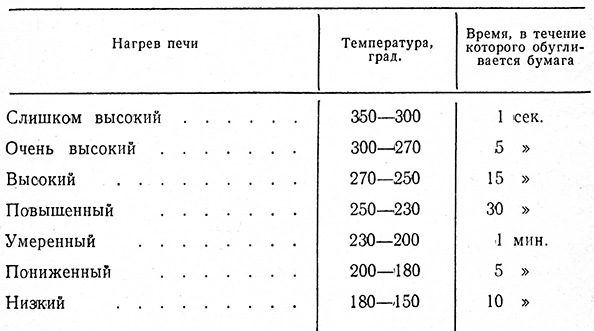 Для жарки пирожков во. фритюре устанавливают специальные электрические или газовые фритюрницы или пользуются наплитными фритюрницами. Возле фритюрницы устанавливают стеллажи и стол с сетчатым противнем (для стекания излишка жира). Это отделение должно иметь особенно хорошую вентиляцию, так как при разложении жиров выделяются вредные для здоровья продукты (акролен и др.).Отделывают пирожные и торты в специальных помещениях или в крайнем случае на отдельных производственных столах, изолированных от остальных рабочих мест. Столы снабжаются выдвижными ящиками для инструментов, штативом для укрепления кондитерских мешков, специальным бачком для сиропа (для пропитки бисквита). Удобно устраивать на столах вращающиеся на оси подставки, на которые ставят торты во время отделки. У столов ставят стеллажи для готовых изделий и картонных коробок.Моечные для мытья инвентаря кремового отделения оборудуют ваннами с двумя отделениями и стерилизатором. Стерилизатор представляет собой нагревательный бачок с электрическим, газовым или паровым обогревом. В бачок вкладывается сетчатая корзина с трубочками, мешочками и другим мелким инвентарем.При выпуске кондитерских изделий также необходимо организовать специальную мойку для яиц.Наиболее рациональная организация труда кондитеров возможна при создании крупных цехов, которые выпускают кондитерские полуфабрикаты в полном ассортименте и большом количестве: различное тесто, всевозможные начинки и кремы, сиропы для промочки, посыпки, цукаты и др. На таких предприятиях имеются широкие возможности для механизации всех трудоемких работ, а следовательно, и для резкого повышения производительности труда, машины и механизмы используются на полную мощность, упрощается контроль за качеством, повышается культура труда.В крупных цехах организуют поточные линии по изготовлению каждого вида полуфабрикатов, а также используют средства малой механизации и различные приспособления на отдельных участках. Например, для изготовления помады организуют поточную линию, в которую входят последовательно электроплита, котел, стол для охлаждения и подогрева помады и взбивальная машина. Для приготовления вафель создают поточную линию, оборудованную вафельницами, автоматическими прессами для вафель, котлами или дежами для приготовления теста, столами для обработки и упаковки вафель, передвижными ларями для обрезков вафель. Отсадку заварного теста на кондитерские листы производят с помощью специального приспособления, которое состоит из движущихся при помощи цепной передачи кондитерских листов и шести трубок с отсадочными отверстиями. Тесто «отсаживается» на листы дозатором. Производительность приспособления 100 заготовок в минуту.В крупных предприятиях можно предусмотреть и санацию (оздоровление) воздуха, посуды и рабочих мест ультрафиолетовым облучением, для чего в цехах используют лампы бактерицидного света. Благодаря этим лампам на производстве обеспечивается высокая санитарная культура, сокращается расход электроэнергии в холодильниках, так как скоропортящиеся изделия можно хранить не при низкой, а при обычной температуре, и они остаются свежими.3. ОРГАНИЗАЦИЯ РАБОЧИХ МЕСТВ тесторазделочном отделении сырье, поступающее со склада, подготавливают к производству. Здесь же приготавливают некоторые полуфабрикаты и замешивают тесто.Муку перед замесом теста просеивают в отдельном помещении или непосредственно в тестомесильном отделении по возможности вдали от других рабочих мест, чтобы готовые изделия не запылились.Имеются специальные просеиватели с качающимися и неподвижными ситами. Просеиватель с качающимся ситом приводится в возвратно-поступательное движение электродвигателем. Просеиватель типа «Пионер» подает муку при помощи шнека к двум неподвижным ситам и магниту, пройдя которые мука освобождается от посторонних примесей и насыщается воздухом.В этом же отделении организуется рабочее место для подсобных операций (переборка изюма, растворение соли и сахара, подготовка дрожжей и т. д.), которое оборудуется столом, раковиной с подводкой холодной и горячей воды, шкафчиком для хранения инвентаря, ларем для соли.Далее следует рабочее место для приготовления опары и замеса теста, оборудованное тестомесильной машиной или универсальным приводом, водогреями или кипятильником, весами, приспособлениями для дозировки растворов сахара, соли, воды.Тестомесильная машина состоит из корпуса с месильным рычагом и трех подкатных деж емкостью от 140 до 270 л. Продукты, входящие в состав теста, закладывают в дежу, подкатывают ее к машине и замешивают тесто. Если нет тестомесильных машин, для замеса применяют деревянные дежи-лари, которые, накрыв крышкой, используют как разделочные столы. Дрожжевое тесто после замеса требует для брожения повышенной температуры 35-40°, поэтому дежу подкатывают ближе к кондитерским печам. Остальные виды пресного теста замешивают при пониженной температуре 15-17°. В крупных цехах для брожения опары и теста устраивают специальные камеры, в которых можно поддерживать определенную температуру (термостаты) .Для дальнейшей подготовки изделий к выпечке оборудуют рабочие места по дозировке, раскатке теста и формовке изделий. Эти операции могут быть объединены и на одном рабочем месте.Для дозировки теста устанавливают стол, делительно-округлительную машину или тестоделитель, ларь для муки (под столом), ящик для ножей (в столе), циферблатные весы и предусматривают место для передвижной дежи с тестом.Делительно-округлительная машина делит тесто на куски определенного веса и закатывает их в шарики, что облегчает очень трудоемкую операцию взвешивания и закатки каждой порции теста.Для раскатки теста устанавливают столы со шкафчиками для инструментов и выдвижными ларями, тестораскаточную машину, холодильный шкаф (для охлаждения масла и теста при изготовлении слоеных изделий).Машина для раскатки теста представляет собой две бесконечные движущиеся ленты, которые прокатывают тесто между двумя парами валиков. Расстояние между валиками можно изменять, что дает возможность раскатывать тесто до нужной толщины. Во время прокатки тесто посыпается мукой из мучника. Приемный стол машины совершает возвратно-поступательное движение, и благодаря этому тесто укладывается слоями.В небольших цехах целесообразнее вместо тестораскаточной машины установить приспособление, состоящее из двух валиков, один из которых можно поднимать и опускать, тем самым регулируя расстояние между валиками. Приспособление укрепляют, двумя винтами на краю стола. С двух сторон от него устраивают деревянные площадки для подачи и приема теста.Рабочее место для формовки изделий оборудуется столами (с выдвижными ларями для муки, ящиками для инструментов), передвижными стеллажами и стеллажами-шкафчиками, пристенными стеллажами - «шпильками». Передвижные стеллажи необходимы, чтобы доставить изделия от рабочего места формовки изделий к месту расстойки (или в расстойное отделение), к печам для выпечки, а затем в остывочное отделение. Более удобными являются стеллажи-шкафы, в которых изделия во время расстойки не заветриваются и не подсыхают, а также пристенные стеллажи в виде кронштейнов или «шпилек» на петлях.Для приготовления бисквитного теста оборудуется отдельное рабочее место вблизи универсального привода, так как взбивают тесто в механической взбивалке, входящей в комплект этого привода. Кроме того, необходимо иметь отдельный стол или столы для подготовки яиц, сахара, розлива теста на листы или в формы.Для приготовления фаршей (начинок) и отделочных полуфабрикатов устанавливают небольшую плиту, мясорубку, размолочные приспособления, передвижные дежи, табуреты для котлов, стол для изготовления помады; на этом рабочем месте можно готовить также заварное тесто.Для приготовления крема выделяют специальный стол с выдвижными ящиками для инструментов. На этом столе просеивают сахарную пудру и т. д. Варят крем в специальных опрокидывающихся котлах или на плите. Для хранения крема устанавливается холодильный шкаф.В выпечном отделении организуются отдельные рабочие места для выпечки пирожных, печенья и т. д. и для жарки пирожков во фритюре (в жире).Для выпекания изделий устанавливают кондитерские печи с газовым обогревом или работающие на твердом или жидком топливе, электрические или газовые жарочные шкафы. Температуру печи или шкафа необходимо регулировать. У печи или шкафа устанавливают стеллажи и стол для смазки и посыпки изделий перед выпечкой и после нее.Жарочные шкафы, вмонтированные в кухонных плитах, обогреваются дровами, углем, жидким топливом, газом, электричеством.В жарочных шкафах, обогреваемых дровами, температуру регулируют количеством и качеством дров, т. е. сухие мелконаколотые дрова в полной загруженной топке создадут больше пламени и нагрева, чем сырые крупные поленья. Нагрев в жарочном шкафу также регулируют прикрыванием и открыванием дверцы у зольниковой коробки, что уменьшает или увеличивает доступ к дровам кислорода воздуха и тем самым уменьшает или увеличивает горение. Закрыванием или открыванием задвижки (заслонки) также уменьшается или увеличивается движение горячих газов. В жарочных шкафах, обогреваемых углем, температуру регулируют своевременной загрузкой угля и усилением или уменьшением работы поддувала, а при недостаточно длинном пламени поверх углей кладут сухие дрова. При наличии жидкого топлива нужно создавать достаточно длинное пламя, обмывающее жарочный шкаф. Это достигается регулировкой в форсунках поступления воздуха и топлива.В жарочных шкафах, обогреваемых газом, температуру регулируют количеством поступающего газа в горелки, но при этом строго следят, чтобы все открытые горелки горели и газ не проникал в помещения.Электрические жарочные шкафы снабжены терморегуляторами, т. е. такими приспособлениями, которые автоматически поддерживают в жарочной камере заданную температуру в пределах от 100 до 350°.Кондитерские печи, применяемые в крупных предприятиях общественного питания, имеют большую производительность, чем жарочные шкафы. Кроме того, во время выпечки изделия не нужно переворачивать, вследствие чего они не оседают и хорошо пропекаются. Выпеченные изделия вследствие равномерного нагрева имеют одинаковый колер.Для улучшения санитарных условий топку печей, работающих на твердом и жидком топливе, устраивают вне производственного помещения. В топках этих печей сжигаются дрова, уголь, торф или жидкое топливо. Печи периодического действия в предприятиях общественного питания не применяются.Печь непрерывного действия имеет топку, расположенную в задней ее части или сбоку.В пекарной камере этой печи топливо не сжигается, в этой камере непрерывно производится только выпечка изделий.Печь системы братьев Котляренко используется в предприятиях, где производственная площадь небольшая. Эти печи имеют от 2 до 6 ярусов. В одной конструкции печей камеры обогреваются горячими маслами, а в другой - горячими газами, проходящими из топки между ярусами по дымогарным трубам.Большое значение имеет создание в жарочных печах равномерного нагрева. Для этой цели стенки шкафов в местах сильного нагрева обмуровывают кирпичом, глиной. Дверцы шкафа должны плотно прикрываться.При отсутствии термометра температуру в печи можно определять так: кусочек белой бумаги (или щепотку муки) кладут в печь. Если печь чрезмерно горячая, то бумага моментально обуглится, в недостаточно же нагретой печи это произойдет лишь через 5-10 мин. В табл. 1 приведены температура печи и время, в течение которого обугливается бумага.Таблица 1Для жарки пирожков во. фритюре устанавливают специальные электрические или газовые фритюрницы или пользуются наплитными фритюрницами. Возле фритюрницы устанавливают стеллажи и стол с сетчатым противнем (для стекания излишка жира). Это отделение должно иметь особенно хорошую вентиляцию, так как при разложении жиров выделяются вредные для здоровья продукты (акролен и др.).Отделывают пирожные и торты в специальных помещениях или в крайнем случае на отдельных производственных столах, изолированных от остальных рабочих мест. Столы снабжаются выдвижными ящиками для инструментов, штативом для укрепления кондитерских мешков, специальным бачком для сиропа (для пропитки бисквита). Удобно устраивать на столах вращающиеся на оси подставки, на которые ставят торты во время отделки. У столов ставят стеллажи для готовых изделий и картонных коробок.Моечные для мытья инвентаря кремового отделения оборудуют ваннами с двумя отделениями и стерилизатором. Стерилизатор представляет собой нагревательный бачок с электрическим, газовым или паровым обогревом. В бачок вкладывается сетчатая корзина с трубочками, мешочками и другим мелким инвентарем.При выпуске кондитерских изделий также необходимо организовать специальную мойку для яиц.Наиболее рациональная организация труда кондитеров возможна при создании крупных цехов, которые выпускают кондитерские полуфабрикаты в полном ассортименте и большом количестве: различное тесто, всевозможные начинки и кремы, сиропы для промочки, посыпки, цукаты и др. На таких предприятиях имеются широкие возможности для механизации всех трудоемких работ, а следовательно, и для резкого повышения производительности труда, машины и механизмы используются на полную мощность, упрощается контроль за качеством, повышается культура труда.В крупных цехах организуют поточные линии по изготовлению каждого вида полуфабрикатов, а также используют средства малой механизации и различные приспособления на отдельных участках. Например, для изготовления помады организуют поточную линию, в которую входят последовательно электроплита, котел, стол для охлаждения и подогрева помады и взбивальная машина. Для приготовления вафель создают поточную линию, оборудованную вафельницами, автоматическими прессами для вафель, котлами или дежами для приготовления теста, столами для обработки и упаковки вафель, передвижными ларями для обрезков вафель. Отсадку заварного теста на кондитерские листы производят с помощью специального приспособления, которое состоит из движущихся при помощи цепной передачи кондитерских листов и шести трубок с отсадочными отверстиями. Тесто «отсаживается» на листы дозатором. Производительность приспособления 100 заготовок в минуту.В крупных предприятиях можно предусмотреть и санацию (оздоровление) воздуха, посуды и рабочих мест ультрафиолетовым облучением, для чего в цехах используют лампы бактерицидного света. Благодаря этим лампам на производстве обеспечивается высокая санитарная культура, сокращается расход электроэнергии в холодильниках, так как скоропортящиеся изделия можно хранить не при низкой, а при обычной температуре, и они остаются свежими.3. ОРГАНИЗАЦИЯ РАБОЧИХ МЕСТВ тесторазделочном отделении сырье, поступающее со склада, подготавливают к производству. Здесь же приготавливают некоторые полуфабрикаты и замешивают тесто.Муку перед замесом теста просеивают в отдельном помещении или непосредственно в тестомесильном отделении по возможности вдали от других рабочих мест, чтобы готовые изделия не запылились.Имеются специальные просеиватели с качающимися и неподвижными ситами. Просеиватель с качающимся ситом приводится в возвратно-поступательное движение электродвигателем. Просеиватель типа «Пионер» подает муку при помощи шнека к двум неподвижным ситам и магниту, пройдя которые мука освобождается от посторонних примесей и насыщается воздухом.В этом же отделении организуется рабочее место для подсобных операций (переборка изюма, растворение соли и сахара, подготовка дрожжей и т. д.), которое оборудуется столом, раковиной с подводкой холодной и горячей воды, шкафчиком для хранения инвентаря, ларем для соли.Далее следует рабочее место для приготовления опары и замеса теста, оборудованное тестомесильной машиной или универсальным приводом, водогреями или кипятильником, весами, приспособлениями для дозировки растворов сахара, соли, воды.Тестомесильная машина состоит из корпуса с месильным рычагом и трех подкатных деж емкостью от 140 до 270 л. Продукты, входящие в состав теста, закладывают в дежу, подкатывают ее к машине и замешивают тесто. Если нет тестомесильных машин, для замеса применяют деревянные дежи-лари, которые, накрыв крышкой, используют как разделочные столы. Дрожжевое тесто после замеса требует для брожения повышенной температуры 35-40°, поэтому дежу подкатывают ближе к кондитерским печам. Остальные виды пресного теста замешивают при пониженной температуре 15-17°. В крупных цехах для брожения опары и теста устраивают специальные камеры, в которых можно поддерживать определенную температуру (термостаты) .Для дальнейшей подготовки изделий к выпечке оборудуют рабочие места по дозировке, раскатке теста и формовке изделий. Эти операции могут быть объединены и на одном рабочем месте.Для дозировки теста устанавливают стол, делительно-округлительную машину или тестоделитель, ларь для муки (под столом), ящик для ножей (в столе), циферблатные весы и предусматривают место для передвижной дежи с тестом.Делительно-округлительная машина делит тесто на куски определенного веса и закатывает их в шарики, что облегчает очень трудоемкую операцию взвешивания и закатки каждой порции теста.Для раскатки теста устанавливают столы со шкафчиками для инструментов и выдвижными ларями, тестораскаточную машину, холодильный шкаф (для охлаждения масла и теста при изготовлении слоеных изделий).Машина для раскатки теста представляет собой две бесконечные движущиеся ленты, которые прокатывают тесто между двумя парами валиков. Расстояние между валиками можно изменять, что дает возможность раскатывать тесто до нужной толщины. Во время прокатки тесто посыпается мукой из мучника. Приемный стол машины совершает возвратно-поступательное движение, и благодаря этому тесто укладывается слоями.В небольших цехах целесообразнее вместо тестораскаточной машины установить приспособление, состоящее из двух валиков, один из которых можно поднимать и опускать, тем самым регулируя расстояние между валиками. Приспособление укрепляют, двумя винтами на краю стола. С двух сторон от него устраивают деревянные площадки для подачи и приема теста.Рабочее место для формовки изделий оборудуется столами (с выдвижными ларями для муки, ящиками для инструментов), передвижными стеллажами и стеллажами-шкафчиками, пристенными стеллажами - «шпильками». Передвижные стеллажи необходимы, чтобы доставить изделия от рабочего места формовки изделий к месту расстойки (или в расстойное отделение), к печам для выпечки, а затем в остывочное отделение. Более удобными являются стеллажи-шкафы, в которых изделия во время расстойки не заветриваются и не подсыхают, а также пристенные стеллажи в виде кронштейнов или «шпилек» на петлях.Для приготовления бисквитного теста оборудуется отдельное рабочее место вблизи универсального привода, так как взбивают тесто в механической взбивалке, входящей в комплект этого привода. Кроме того, необходимо иметь отдельный стол или столы для подготовки яиц, сахара, розлива теста на листы или в формы.Для приготовления фаршей (начинок) и отделочных полуфабрикатов устанавливают небольшую плиту, мясорубку, размолочные приспособления, передвижные дежи, табуреты для котлов, стол для изготовления помады; на этом рабочем месте можно готовить также заварное тесто.Для приготовления крема выделяют специальный стол с выдвижными ящиками для инструментов. На этом столе просеивают сахарную пудру и т. д. Варят крем в специальных опрокидывающихся котлах или на плите. Для хранения крема устанавливается холодильный шкаф.В выпечном отделении организуются отдельные рабочие места для выпечки пирожных, печенья и т. д. и для жарки пирожков во фритюре (в жире).Для выпекания изделий устанавливают кондитерские печи с газовым обогревом или работающие на твердом или жидком топливе, электрические или газовые жарочные шкафы. Температуру печи или шкафа необходимо регулировать. У печи или шкафа устанавливают стеллажи и стол для смазки и посыпки изделий перед выпечкой и после нее.Жарочные шкафы, вмонтированные в кухонных плитах, обогреваются дровами, углем, жидким топливом, газом, электричеством.В жарочных шкафах, обогреваемых дровами, температуру регулируют количеством и качеством дров, т. е. сухие мелконаколотые дрова в полной загруженной топке создадут больше пламени и нагрева, чем сырые крупные поленья. Нагрев в жарочном шкафу также регулируют прикрыванием и открыванием дверцы у зольниковой коробки, что уменьшает или увеличивает доступ к дровам кислорода воздуха и тем самым уменьшает или увеличивает горение. Закрыванием или открыванием задвижки (заслонки) также уменьшается или увеличивается движение горячих газов. В жарочных шкафах, обогреваемых углем, температуру регулируют своевременной загрузкой угля и усилением или уменьшением работы поддувала, а при недостаточно длинном пламени поверх углей кладут сухие дрова. При наличии жидкого топлива нужно создавать достаточно длинное пламя, обмывающее жарочный шкаф. Это достигается регулировкой в форсунках поступления воздуха и топлива.В жарочных шкафах, обогреваемых газом, температуру регулируют количеством поступающего газа в горелки, но при этом строго следят, чтобы все открытые горелки горели и газ не проникал в помещения.Электрические жарочные шкафы снабжены терморегуляторами, т. е. такими приспособлениями, которые автоматически поддерживают в жарочной камере заданную температуру в пределах от 100 до 350°.Кондитерские печи, применяемые в крупных предприятиях общественного питания, имеют большую производительность, чем жарочные шкафы. Кроме того, во время выпечки изделия не нужно переворачивать, вследствие чего они не оседают и хорошо пропекаются. Выпеченные изделия вследствие равномерного нагрева имеют одинаковый колер.Для улучшения санитарных условий топку печей, работающих на твердом и жидком топливе, устраивают вне производственного помещения. В топках этих печей сжигаются дрова, уголь, торф или жидкое топливо. Печи периодического действия в предприятиях общественного питания не применяются.Печь непрерывного действия имеет топку, расположенную в задней ее части или сбоку.В пекарной камере этой печи топливо не сжигается, в этой камере непрерывно производится только выпечка изделий.Печь системы братьев Котляренко используется в предприятиях, где производственная площадь небольшая. Эти печи имеют от 2 до 6 ярусов. В одной конструкции печей камеры обогреваются горячими маслами, а в другой - горячими газами, проходящими из топки между ярусами по дымогарным трубам.Большое значение имеет создание в жарочных печах равномерного нагрева. Для этой цели стенки шкафов в местах сильного нагрева обмуровывают кирпичом, глиной. Дверцы шкафа должны плотно прикрываться.При отсутствии термометра температуру в печи можно определять так: кусочек белой бумаги (или щепотку муки) кладут в печь. Если печь чрезмерно горячая, то бумага моментально обуглится, в недостаточно же нагретой печи это произойдет лишь через 5-10 мин. В табл. 1 приведены температура печи и время, в течение которого обугливается бумага.Таблица 1Для жарки пирожков во. фритюре устанавливают специальные электрические или газовые фритюрницы или пользуются наплитными фритюрницами. Возле фритюрницы устанавливают стеллажи и стол с сетчатым противнем (для стекания излишка жира). Это отделение должно иметь особенно хорошую вентиляцию, так как при разложении жиров выделяются вредные для здоровья продукты (акролен и др.).Отделывают пирожные и торты в специальных помещениях или в крайнем случае на отдельных производственных столах, изолированных от остальных рабочих мест. Столы снабжаются выдвижными ящиками для инструментов, штативом для укрепления кондитерских мешков, специальным бачком для сиропа (для пропитки бисквита). Удобно устраивать на столах вращающиеся на оси подставки, на которые ставят торты во время отделки. У столов ставят стеллажи для готовых изделий и картонных коробок.Моечные для мытья инвентаря кремового отделения оборудуют ваннами с двумя отделениями и стерилизатором. Стерилизатор представляет собой нагревательный бачок с электрическим, газовым или паровым обогревом. В бачок вкладывается сетчатая корзина с трубочками, мешочками и другим мелким инвентарем.При выпуске кондитерских изделий также необходимо организовать специальную мойку для яиц.Наиболее рациональная организация труда кондитеров возможна при создании крупных цехов, которые выпускают кондитерские полуфабрикаты в полном ассортименте и большом количестве: различное тесто, всевозможные начинки и кремы, сиропы для промочки, посыпки, цукаты и др. На таких предприятиях имеются широкие возможности для механизации всех трудоемких работ, а следовательно, и для резкого повышения производительности труда, машины и механизмы используются на полную мощность, упрощается контроль за качеством, повышается культура труда.В крупных цехах организуют поточные линии по изготовлению каждого вида полуфабрикатов, а также используют средства малой механизации и различные приспособления на отдельных участках. Например, для изготовления помады организуют поточную линию, в которую входят последовательно электроплита, котел, стол для охлаждения и подогрева помады и взбивальная машина. Для приготовления вафель создают поточную линию, оборудованную вафельницами, автоматическими прессами для вафель, котлами или дежами для приготовления теста, столами для обработки и упаковки вафель, передвижными ларями для обрезков вафель. Отсадку заварного теста на кондитерские листы производят с помощью специального приспособления, которое состоит из движущихся при помощи цепной передачи кондитерских листов и шести трубок с отсадочными отверстиями. Тесто «отсаживается» на листы дозатором. Производительность приспособления 100 заготовок в минуту.В крупных предприятиях можно предусмотреть и санацию (оздоровление) воздуха, посуды и рабочих мест ультрафиолетовым облучением, для чего в цехах используют лампы бактерицидного света. Благодаря этим лампам на производстве обеспечивается высокая санитарная культура, сокращается расход электроэнергии в холодильниках, так как скоропортящиеся изделия можно хранить не при низкой, а при обычной температуре, и они остаются свежими.4. ИНВЕНТАРЬ ЦЕХАИз инвентаря в кондитерском цехе должны быть в достаточном количестве сита, кастрюли различной емкости из нержавеющей стали, наплитные котлы, кондитерские котлы, противни, скалки простые, с ограничителями толщины и с различными рисунками (рис. 1), циферблатные весы, формочки, кондитерские листы, выемки, ступки, набор кондитерских наконечников и мешков, ножи и др.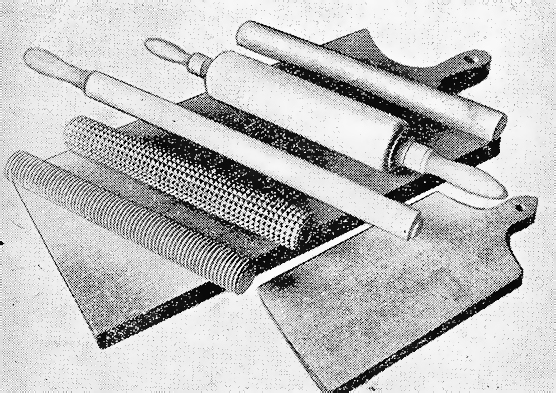 Рис. 1. Кондитерские скалкиСкалка с ограничителями, или контрольная (рис. 2), состоит из полого металлического или деревянного валика, вращающегося на оси; на края валика с двух сторон надеваются контрольные кольца, диаметр которых больше диаметра валика, поэтому при прокатывании скалки между столом и валиком остается зазор; скалка имеет несколько пар колец с разным диаметром, от которых зависит толщина теста.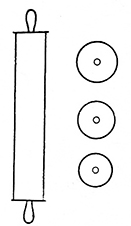 Рис. 2. Контрольная скалкаДля резания теста применяют различные приспособления: резцы, при помощи которых получают тесто с зубчатыми краями; скалки-делители, имеющие острые кольца, при прокатывании разрезающие тесто на полосы разной ширины; резцы для резки теста на кружки разного диаметра; специальные ножи с двумя и тремя лезвиями и т. д.Для взбивания небольшого количества продуктов применяют кондитерские котелки с полусферическим дном и проволочные венички.Очень часто приходится в кондитерских цехах процеживать различные продукты и растворы. Для этого служат конические металлические сита с очень мелкими отверстиями, сита разных диаметров с капроновой, шелковой или волосяной сеткой, небольшие цедилки с шелковой или капроновой сеткой.Консервные банки необходимо открывать специальными ножами (рис. 3).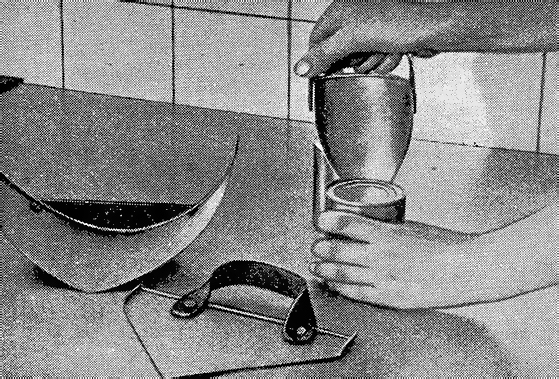 Рис. 3. Ножи для вскрытия консервных банокРастворы сахара и соли отмеривают в дежи месильных машин при помощи мерных металлических цилиндров, в дне которых имеется кран с фильтром.Для оформления кондитерских изделий применяют жестяные трубочки, которые вкладывают в мешки из плотной ткани, или специальные шприцы, гребенки из картона, алюминия или жести и ряд других инструментов.Все котлы и кастрюли должны иметь маркировку с указанием емкости или веса. Для установки котлов используются низкие табуреты с крышкой, обитой металлом, а для установки котлов с полусферическим дном - табуретки с круглым вырезом в крышке.Для протирания небольшого количества продуктов применяются грохоты и дуршлаги.Волосяные щетки разных размеров (цилиндрические и плоские) используются для смачивания изделий сиропами, смазывания их поверхности яйцам. Для пропитывания бисквита сиропами применяют специальные бачки с кранами распылителем (рис. 4), а для резки бисквитного теста - особые ножи или специальные станки с пилой.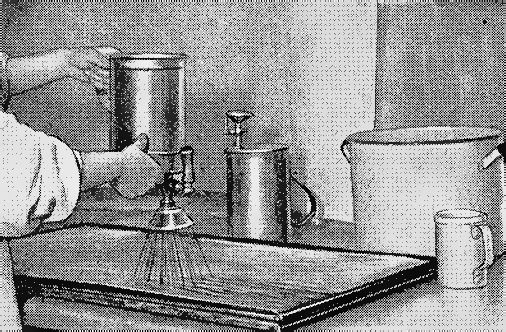 Рис. 4. Приспособление для пропитывания бисквитаВыпекают изделия на кондитерских листах, которые, имеют бортики только с двух сторон, что облегчает выемку их из печей и снятие с них изделий, а также на обычных противнях с бортиками со всех четырех сторон. Для выпечки некоторых изделий применяют специальные формы.Для хранения небольших количеств сыпучих продуктов (сахара, муки, соли и т. д.) применяют передвижные лари на колесах, которые закатывают под стол, чтобы они не занимали лишнего места.Позади столов для приготовления крема укрепляют полки или шкафчики для специй, красок, эссенций, ароматических веществ и т. д.Влажность воздуха на складах и в цехах определяют специальным прибором, называемым психрометром.5. РЕЖИМ РАБОТЫ ЦЕХА И ЕГО ПРОИЗВОДСТВЕННАЯ ПРОГРАММАПроизводственная программа цеха составляется на основе изучения потребительского спроса и заявок предприятий, которые снабжаются данным цехом, в виде сменного наряд-заказа.Очень важно, чтобы в ежедневных наряд-заказах соотношение изделий из разных видов теста (бисквитного, песочного, дрожжевого и т. д.) было приблизительно постоянным, хотя ассортимент изделий может меняться как угодно. Это позволит лучше организовать работу цеха и правильнее расставить работников.Наряд-заказ должен соответствовать производственной мощности цеха, которая в основном определяется производительностью кондитерских жарочных шкафов или печей. Очень облегчают работу в цехах таблицы производительности печи. Такие таблицы составляются мастером или заведующим цехом для каждой печи.В них указывают:1) наименование изделий (например: булочка школьная, пряники мятные, языки слоеные и т.д.);2) вес одной штуки изделия (для штучных изделий);3) производительность данной печи за один оборот, т. е. ее емкость по данному виду изделия (в штуках или килограммах);4) время выпечки каждого изделия (в минутах или часах);5) производительность данной печи при выпечке каждого изделия за смену (в штуках или часах). Имея такую справочную таблицу, без всяких сложных расчетов можно быстро определить возможности выполнения наряд-заказа и расставить работников по сменам.В соответствии с наряд-заказом определяется потребность в сырье, устанавливается число смен и организуется вся работа.Режим работы цеха устанавливают таким образом, чтобы к началу работы торгового зала или работы снабжаемых предприятий была изготовлена часть всех видов изделий. Поэтому, конечно, надо иметь кондитерские жарочные шкафы или печи с разной температурой, чтобы обеспечить своевременно выпечку большего ассортимента изделий. Начинают выпечку обычно с изделий из песочного и бисквитного теста, приготовление которых требует малого времени. Пока эти виды теста готовятся и выпекаются изделия из них, можно приготовить дрожжевое тесто и начать выпечку изделий из него после окончания выпечки первой партии бисквитного и песочного, а иногда и слоеного теста. При хорошо продуманной последовательности выпечки печи и жарочные шкафы не будут простаивать и будет обеспечен своевременный выпуск всех изделий.В соответствии с графиком выпуска продукции составляется график выхода на работу кондитеров. В мелких цехах при предприятиях, в которых реализация изделий начинается в середине дня, устанавливается двухбригадный график (работа через день по 12 час.), а в крупных предприятиях организуют сменные бригады (по 7 час. каждый день, кроме выходных).В этом случае обычно кондитеры выходят на работу не все одновременно, а по ступенчатому графику, например часть работников начинает работу в 7 час., часть в 9 час. и т.д.Глава вторая.  ХАРАКТЕРИСТИКА СЫРЬЯ И ПОДГОТОВКА ЕГО К ПРОИЗВОДСТВУСырьем для изготовления изделий из теста являются: мука, крахмал, молоко и молочные продукты, масло, маргарин, жиры для фритюра, яйца или яичный порошок, либо меланж, сахар, мед, патока и некоторые другие продукты. Качество сырья в значительной степени влияет не только на качество готовых изделий, но и на технологический режим (время выпечки, дозировку и т. д.). Поэтому кондитер должен хорошо знать свойства продуктов, применяемых для приготовления изделий из теста, и уметь простейшими способами определять их качество.6. МУКА И КРАХМАЛМУКАВ предприятиях общественного питания для изготовления мучных кондитерских изделий используется пшеничная мука высшего, 1-го и 2-го сортов (рис. 5).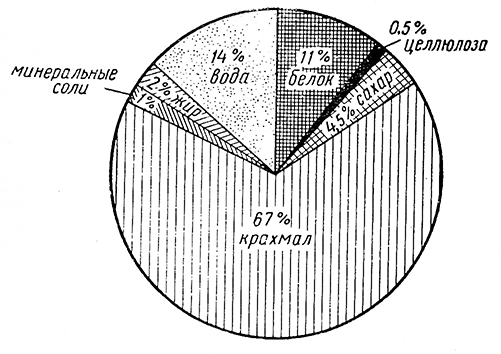 Рис. 5. Процентный состав мукиМука пшеничная высшего сорта (30%) очень мягкая, тонкого помола; цвет ее белый со слабым кремовым оттенком.Из этой муки приготовляют пирожные, торты, вафли, а также лучшие сорта печенья, пряников и изделий из дрожжевого теста.Мука пшеничная 1-го сорта (72%) мягкая, но менее тонкого помола, чем мука высшего сорта; цвет ее белый со слегка желтоватым оттенком. Из этой муки готовят пряники, печенье и изделия из дрожжевого теста.Мужа пшеничная 2-го сорта (85%) более грубого помола, чем мука 1-го сорта. Цвет ее белый с заметно желтоватым или сероватым оттенком. Эта мука в небольшом количестве используется при изготовлении недорогих сортов пряников и печенья.Качество муки определяется обычно лабораторным способом, но кондитер должен знать простейшие органолептические признаки доброкачественной муки (запах, вкус, влажность и т. д.) и способы определения ее хлебопекарных свойств.Муку, имеющую хотя бы незначительный посторонний запах, можно употреблять (при отсутствии других признаков недоброкачественности) только после лабораторного анализа для приготовления изделий с пряностями (фруктовые эссенции) или с фруктовыми начинками. Однако такую муку нельзя использовать для изготовления бисквитов, слоеных изделий, имеющих тонкий аромат. Муку со слегка горьковатым привкусом также можно употреблять с разрешения лаборатории для изготовления пряников, так как в тесто обычно добавляется жженый сахар и пряности, маскирующие этот привкус.На кулинарные свойства муки сильно влияет ее влажность. Мука, влажность которой выше стандартной (до 15%), при хранении быстро портится, а изделия из нее имеют пониженный выход. Кроме того, при использовании муки с повышенной влажностью норма расхода муки увеличивается, причем на каждый процент повышения влажности сверх 14% берется муки на 1 % больше, чем указано в рецептуре. Соответственно уменьшается количество муки, если влажность ее ниже нормы.В рецептурах на кондитерские изделия приведено количество воды на определенное количество муки с нормальным содержанием влаги (14%). При неодинаковом соотношении муки и воды получается тесто различной консистенции, что видно из табл. 2.Зная влажность муки, можно рассчитать, какую влажность будет иметь тесто. Для этого надо знать вес всего сырья, взятого для замеса, и количество необходимой воды.Таблица 2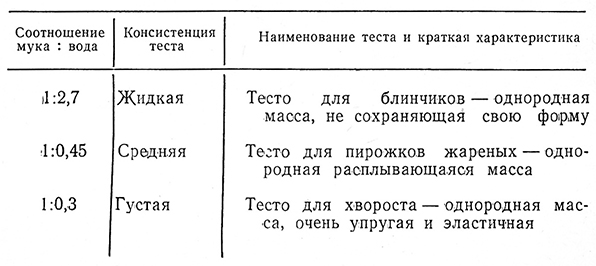 Вводим следующие обозначения:СС - суммарное содержание сухого вещества в сырье, кг;ВО - общий вес теста, замешенного из данного количества сырья и воды, кг;ВО - СС - суммарное содержание влаги в тесте, кг;X - влажность теста, %.Составляем пропорцию из соотношений общего веса теста и влаги, содержащейся в нем: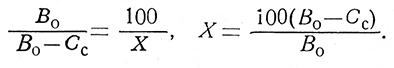 Если известна влажность теста, можно определить количество воды, необходимое для замеса такого теста из определенного количества муки.Пример. Возьмем дрожжевое опарное тесто по приведенной ниже рецептуре и определим его влажность (табл. 3).Таблица 3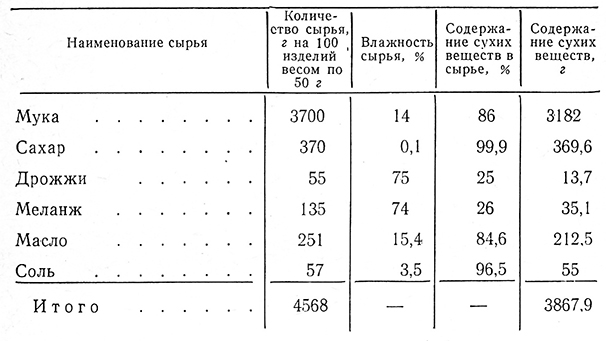 Вода………………………………. 1450 гОбщий вес теста………………..6018 гСО = 3,9 кг,ВС = 6 кг.Общее содержание влаги в тесте (ВО -С) = 6 кг - 3,9 кг = 2,1 кг.Составляем пропорцию и определяем влажность (в %):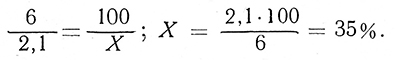 Качество выпеченных изделий в значительной степени зависит от технологических свойств муки: ее «силы», газообразующей способности, цвета и способности потемнения при выпечке.Муку, способную поглощать много воды, называют сильной. Тесто из такой муки нормальной консистенции, долго сохраняет эластичность, не расплывается при расстойке, не липнет к рукам, хорошо удерживает углекислый газ, образующийся в тесте под действием дрожжей. «Слабая» мука поглощает меньше воды, тесто из нее в процессе брожения разжижается, теряет эластичность, делается липким и мажущимся; при расстойке и выпечке изделия из такого теста расплываются.Важную роль в тестообразовании играют белки муки - глиадин и глютеин. Соединяя большое количество воды (200-250%), они набухают, слипаются и образуют эластичную массу, называемую клейковиной. Чем больше в муке клейковины, тем мука сильнее, но сила муки зависит также и от качества клейковины.Очень слабая клейковина сразу же после отмывания образует липкую и жидкую массу, а слабая клейковина - связный комок. Последняя более упруга, растягивается и менее расплывается, но при лежании (через час) разжижается, расплывается, упругость падает, растяжение увеличивается. Средняя клейковина образует упругий комок, имеет среднюю консистенцию, растяжимость и расплывчатость, которые через час заметно увеличиваются, но меньше, чем у слабой клейковины. Сильная клейковина получается при отмывании не сплошным комком, а отдельными комочками, постепенно образуя пористую, очень упругую, трудно растягиваемую массу; через час комок сильной клейковины теряет пористость, но сохраняет значительную упругость.Определение силы муки (по Ауэрману). 140 г муки замешивают с 84 мл воды, подогретой до 30°; из теста берут две навеоки по 100 г, скатывают из них шарики и кладут на блюдца (формовочным швом вниз); блюдца ставят в тарелки с небольшим количеством воды (чтобы воздух увлажнился и тесто не подсыхало); накрывают тарелки стеклянными колпаками, банками и т. д. и оставляют в теплом помещении (30°) на 3 часа; измеряют линейкой два взаимно перпендикулярных диаметра каждого шарика и находят средний диаметр. Шарик из сильной муки будет иметь диаметр, близкий к 60 мм, т. е. почти не расплывается, из очень слабой - около 120 мм, а из средней - близкий к 85-95 мм.Качество и количество клейковины не только влияют на качество готовых изделий, но от них зависят технологический режим приготовления теста и выбор сорта муки для разных видов теста.Для изготовления разных видов теста нужна мука с неодинаковым содержанием клейковины.В табл. 4 указано применение муки в зависимости от содержания в ней сырой клейковины.Таблица 4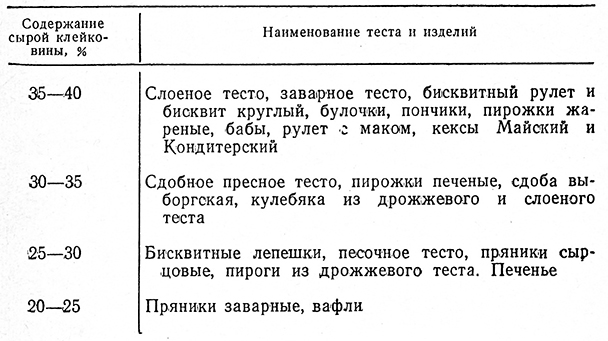 После определения свойств муки ее на складе рассортировывают и используют по назначению. При наличии сильной и слабой муки их смешивают, чтобы получилась мука средней силы.Второй важный показатель технологических свойств муки - ее газообразующая способность. Этот показатель имеет особенно большое значение для муки, из которой приготовляют дрожжевое тесто.Газообразующая способность измеряется количеством углекислого газа, который образуется за определенное время при замешивании муки с дрожжами и водой при 30°. Чем выше газообразующая способность муки, тем лучшего качества получаются из нее изделия.Углекислый газ образуется в тесте из сахара глюкозы под действием ферментов, содержащихся в дрожжах (зимазы). Следовательно, чем больше в тесте глюкозы, тем больше в нем углекислого газа. Глюкоза в свою очередь образуется в тесте из Сахаров муки и тех Сахаров, которые образуются в тесте из крахмала. Сахара содержится больше в верхних частях зерна, и поэтому его больше в муке низших сортов и меньше в муке высших сортов.Образование сахара из крахмала зависит от помола - чем тоньше помол, тем больше в тесте сахаров, получающихся из крахмала под действием ферментов самой муки.Газообразующая способность муки, таким образом, зависит от содержания сахаров в муке, и главным образом от способности муки образовывать сахар из крахмала при замесе.Из муки с низкой газообразующей способностью изделия получаются недостаточного объема, малопористые, а корочки их плохо окрашиваются. Пшеничная мука 2-го сорта обычно обладает хорошей газообразующей способностью, а среди муки высшего и 3-го сортов иногда попадается мука с низкой газообразующей способностью. Резко снижается этот важнейший показатель качества в муке из проросшего или подмороженного зерна.Муку с низкой газообразующей способностью не следует употреблять для изготовления дрожжевого теста, а для всех других видов теста этот показатель большого значения не имеет. Определяют газообразующую способность муки в лаборатории или в условиях производства ориентировочно путем опытного замеса и брожения небольшого количества теста.Потемнение теста при выпечке также один из показателей качества муки. Цвет муки зависит от цвета мучнистой части зерна, из которого она получена, и от цвета и количества частиц отрубей, а способность муки темнеть обусловлена присутствием веществ, дающих при выпечке темные соединения. Темнеющую муку лучше использовать для таких изделий, в которых цвет мякиша роли не играет (песочное, пряничное тесто).Определение изменения цвета теста. Одновременно с определением силы муки (ом. выше) устанавливают путем сравнения цвет поверхности шариков теста и той их стороны, которая прилипла к блюду и, следовательно, не подвергалась действию кислорода воздуха. Чем эта разница больше, тем мука сильнее изменяет цвет в процессе обработки.Из сказанного ясно, какое большое значение имеет для кондитера знание технологических свойств муки и умение их определять.Перед замешиванием теста муку обязательно просеивают в специальных просеивателях или вручную через сито. При просеивании удаляются комочки и случайные примеси, мука обогащается воздухом, что облегчает замешивание теста и способствует лучшему его подъему. Если кондитерские изделия готовятся из муки разных сортов или с добавлением крахмала, то смешивают муку одновременно с ее просеиванием.В зимнее время в случае, если мука поступила не со склада и имеет низкую температуру, ее перед использованием вносят в помещение, чтобы температура муки повысилась до 12°. При изготовлении теста, особенно дрожжевого, температура его при замесе имеет большое значение и влияет на качество изделий. Поэтому надо уметь определять температуру теста по температуре муки и воды.На температуру теста при замесе влияет температура всего сырья, входящего в тесто. Но так как при замесе основную массу сырья составляет мука, то она и оказывает решающее влияние на температуру теста.Для расчета нужной температуры воды для получения теста необходимо знать: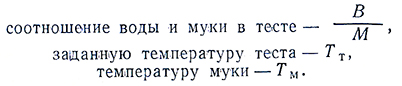 Удельная теплоемкость муки См при расчетах принимается 0,4.Вода при замесе теста теряет столько же тепла, сколько приобретает мука, нагреваясь до температуры теста. Составляем уравнение теплового баланса:В(Тв-Тт)=0АМ(Тт-Тм),отсюда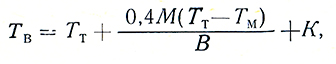 где Тв - температура воды;К -коэффициент, учитывающий потери тестом тепла на нагрев дежи и потери в окружающую среду:
зимой К = 3, летом К = 1, осенью и весной К = 2.Если в рецептуру входит большое количество сахара, жира, яиц и др., то в формулу вводятся дополнительные члены, учитывающие количество сырья, его температуру и удельную теплоемкость: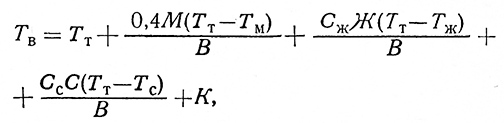 где Ж - количество жира;Тж - температура жира;Сж - удельная теплоемкость жира;С - количество сахара;Тс - температура сахара;Сс - удельная теплоемкость сахара.КРАХМАЛВ кондитерском производстве используют крахмал пшеничный, картофельный, рисовый и маисовый. Цвет крахмала белый; он не должен хрустеть на зубах и иметь посторонних запахов.При оценке качества картофельного крахмала большое значение имеет серебристый блеск, или «люстр», хорошо заметный при рассматривании поверхности крахмала под углом. Чем больше «люстр», тем крахмал лучше. Хороший крахмал при перетирании его между пальцами хрустит. Обычно для оценки крахмала его высыпают на одну половину листа бумаги, покрывают второй половиной и проводят рукой по свернутому листу. Чем крахмал лучше, тем хруст явственнее и резче.Крахмал просеивают так же, как и муку, и добавляют в некоторые виды теста. Это придает изделиям большую рассыпчатость.Крахмал, предусмотренный в рецептурах, может быть заменен таким же количеством пшеничной муки.7. МОЛОКО И МОЛОЧНЫЕ ПРОДУКТЫМОЛОКОЦельное молоко используется в основном для приготовления дрожжевого теста и кремов. Оно быстро портится (прокисает), поэтому его следует немедленно реализовать, а при необходимости хранить - нагреть до кипения, охладить и хранить при температуре 1-5°.Для сохранения молока применяется также его пастеризация. При пастеризации молоко нагревают в течение 30 мин., при 65°; можно пастеризовать молоко при температуре 72-75° в течение 12-2.0 сек. или еще быстрее при 90°.Перед использованием молоко процеживают через сито с отверстиями ячеек 0,5 мм.Цельное натуральное молоко можно заменить сгущенным или сухим молоком, при этом 1 кг цельного натурального молока заменяют следующим количеством других продуктов (в г):огущенньш цельным с сахаром (с уменьшением норм закладки сахара на 176 г) - 400сгущенным обезжиренным с сахаром
(с уменьшением сахара на 140 г и добавлением 30 г жира) - 330сухим цельным - 130Сухое молоко перед употреблением просеивают и растворяют в теплой воде. Для этого определяют по таблице, сколько надо взять сухого молока для замены нужного количества натурального молока. Воды берут столько, чтобы ее вес вместе с порошком равнялся весу заменяемого молока. Это составляет 870 г воды на 130 г молочного порошка. Чтобы не образовалось комков, к порошку вначале приливают немного теплой воды, хорошо размешивают, а затем уже добавляют остальную воду и, помешивая, доводят до кипения.Пример. Предположим, что для изготовления пирога с корицей требуется 5 кг муки, 1 кг сахара, 1 кг маргарина, 2 кг молока, 1,075 кг яиц, ОД кг дрожжей, 0,050 кг соли. Надо заменить молоко натуральное сгущенным обезжиренным с сахаром.Известно, что 1 кг молока заменяется 0,330 кг сгущенного обезжиренного молока с сахаром. Следовательно, нам потребуется его0,330 • 2 =5 0,660 кг.Одновременно надо уменьшить закладку сахара на0,140 • 2 = 0,280 кг.и взять его не 1 кг, а только 1,000-0,280 = 0,7120 кг.Соответственно закладку маргарина надо увеличить на0,030 • 2 = 0,060 кг.Однако, при такой замене выход изделия уменьшится, так как мы взяли вместо 2 кг молока заменителей 0,660+0,060 = 0,720 кг, да еще уменьшили закладку сахара на 0,230 кг и, следовательно, не доложили сырья около 1 кг. Естественно, для сохранения выхода сгущенное молоко придется развести таким же количеством воды.Сгущенное молоко, используемое для приготовления кондитерских изделий, предварительно подогревают до 40°, а затем процеживают через сито с ячейками размером 0,5 мм.МОЛОЧНЫЕ ПРОДУКТЫСливки выпускаются 10-, 20- и 35%-ной жирности. Вкус их приятный, слегка сладковатый, цвет белый с желтоватым оттенком. В кондитерском производстве сливки используются для приготовления крема и как заменители молока.Для взбивания наиболее пригодны сливки 30-35%-ной жирности. Перед взбиванием их предварительно охлаждают.Сметана в основном употребляется для приготовления сдобного пресного теста. Охлажденную сметану 30%-ной жирности можно взбивать так же, как и сливки. Сметана не должна иметь резкой кислотности, постороннего привкуса и запаха.Сливочное масло должно быть без посторонних запахов и привкусов и иметь равномерную окраску (от белой до кремовой). Если поверхность масла загрязнена или покрыта плесенью, необходимо масло зачистить.Перед использованием масло иногда растапливают, процеживают через сито с ячейками 1,5 мм и затем добавляют в тесто. Сливочное масло повышает калорийность изделий, улучшает их вкус, усиливает аромат.Масло сливочное несоленое можно заменять соленым, но с учетом содержащейся в нем соли (при изготовлении крема соленое масло употреблять нельзя). При изготовлении всех кондитерских изделий, кроме слойки, масляного бисквита и крема, сливочное масло иногда заменяют топленым (1 кг сливочного масла соответствует 840 г топленого масла).Хранить масло рекомендуется при температуре 2-7°, в темном помещении, в тщательно закрытой посуде, под воздействием света и кислорода воздуха масло портится.Следует помнить, что при использовании масла с маркой М (масло, получаемое непрерывным сепарированием по методу инженера Мелешина) рецептура кремов несколько меняется в соответствии с ведомственными инструкциями и распоряжениями. Масло, получаемое на маслоизготовительных или других аппаратах, периодического действия и маркируемое буквой К, предназначается для кондитерского производства.8. МАРГАРИН И ЖИРЫ ДЛЯ ФРИТЮРАМАРГАРИНВ кондитерском производстве используют маргарин трех видов: молочный, сливочный и столовый. По химическому составу он мало отличается от сливочного масла (в маргарине содержится 82% чистого жира, в сливочном масле 82,5%). Для приготовления кондитерских изделий маргарин подготавливают так же, как и сливочное масло.ЖИРЫ ДЛЯ ФРИТЮРАЭти жиры используют при обжаривании некоторых мучных изделий (пирожков, пончиков, хвороста и т. д.) в большом количестве жира.Наиболее пригодны для этой цели смеси растительных и животных жиров, например смесь свиного (30%), говяжьего жира (30%) и растительного масла (40%), так как их можно нагревать до высокой температуры без образования дыма.Целесообразно также попользовать для фритюра рафинированное подсолнечное, хлопковое или соевое масла, а также кухонные жиры, поскольку они почти не содержат влаги и выдерживают нагревание до высокий температуры. При жарке в растительном масле следует особенно следить, чтобы жир не перегревался больше, чем нужно.Перед обжариванием изделий фритюр нагревают до тех пор, пока полностью не испарится содержащаяся в нем влага и над его поверхностью не появится «синий дымок», который обычно указывает на начавшийся процесс разложения примесей жира. Такого рода нагревание жира называется прокаливанием.9. ЯЙЦА И ЯИЧНЫЕ ПРОДУКТЫЯЙЦАЭтот продукт улучшает вкус и повышает калорийность кондитерских изделий. Белок яйца обладает связующими свойствами и является хорошим пенообразователем. Этим объясняется его применение при производстве кремов зефир, воздушного и некоторых видов теста. Желток яйца обладает хорошими эмульгирующими свойствами. Он способствует образованию стойких эмульсий. При введении желтков в тесто улучшается его структура, изделия получаются более нежными.Яйца куриные в зависимости от веса и качества подразделяются на I и II категории. Свежесть яиц определяется при помощи овоскопа.Вылитое из скорлупы свежее яйцо менее расплывается, чем яйцо старое (рис. 6).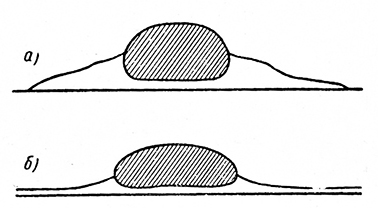 Рис. 6. Выпущенное сырое яйцо: а - свежее, б - староеПри длительном хранении яиц оболочка желтка делается непрочной и легко разрывается. Поэтому яйца холодильникового и известкового хранения нельзя использовать для изготовления таких изделий, где надо тщательно отделить желтки от белков (приготовление бисквита холодным способом, белково-воздушное тесто и т. д.).Перед использованием загрязненные яйца моют. Яйца кладут в ведро с отверстиями на стенках и дне или в корзину и погружают в теплую воду. Через 5-6 мин. их промывают, поднимая и опуская посуду в воду (рис.7).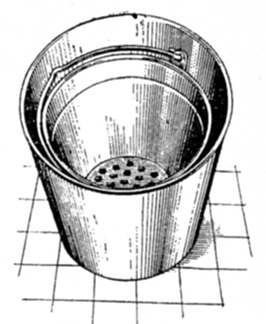 Рис. 7. Ведро для мытья яицСильно загрязненные яйца отмывают при помощи мягкой щетки.В связи с тем, что поверхность скорлупы яиц обычно обсеменена микробами, яйца после удаления загрязнений дезинфицируют. Для этого их помещают в посуду, на дне которой имеется несколько небольших отверстий, и затем на 5-6 мин. опускают в 2%-ный раствор хлорной извести. После этого промывают под душем. Обсушивают яйца в той же посуде в течение 5-10 мин.Рекомендуется обрабатывать яйца в изолированном помещении или в специально отведенном месте. Пол помещения, в котором обрабатывают яйца, инвентарь необходимо периодически дезинфицировать. После обработки яиц работники должны тщательно мыть руки.Помимо овоскопа, свежесть и доброкачественность яиц можно легко определить, погрузив их в 10%-ный раствор поваренной соли: свежие яйца опускаются на дно, испорченные будут плавать на поверхности раствора.Перед использованием яйца раскалывают на специальном приспособлении или об острый твердый предмет. Нельзя раскалывать скорлупу о край посуды с яичной массой, так как капли испорченного яйца могут попасть в посуду и испортить всю массу. Поэтому яйца следует отбивать в отдельную посуду (не более 3- 5 шт.), затем, определив по цвету, запаху, структуре их доброкачественность, перелить в общий котел.Если попадется испорченное яйцо, необходимо не только немедленно его удалить, но также тщательно вымыть предмет, о который яйцо было расколото, и руки.Испорченными яйцами считаются: «травянка» - такое яйцо по внешнему виду может не отличаться от доброкачественного, однако оно имеет специфический резкий запах (2-3 капли «травянки» могут испортить всю партию яиц); «выливка» белок смешан с желтком, яйцо имеет жидкую консистенцию и зaтxлый запах; «красюк» - желток обычно присыхает к скорлупе, эти яйца чаще всего бывают плесневелыми; «тумак» - содержимое яйца темной окраски с сильным неприятным запахом.При необходимости отделить желток от белка яйца раскалывают таким образом, чтобы желток остался в одной половине скорлупы. Белок выливают из скорлупы в посуду, а желток перекладывают из одной половины скорлупы в другую до тех пор, пока он полностью не будет отделен от белка. Эту операцию следует выполнять осторожно, чтобы острым краем скорлупы не разорвать пленку желтка.В скорлупе обычно остается некоторая часть белка, которую нужно тщательно удалить из скорлупы и использовать. Для этого скорлупу необходимо отбрасывать на сито или дуршлаг, установленные над посудой: остатки белка будут стекать в нее. Для выемки остатков белка можно использовать резиновую лопаточку, сделанную по форме яйца. В результате достигается экономия в среднем одного яйца на 25 использованных.Подготовленные яйца процеживают через сито с ячейками 3 мм.Вес одного яйца может колебаться в пределах от 40 до 60 г, средний вес яйца 43 г (желток 20 г, белок 23 г).При изготовлении кондитерских изделий закладку яиц следует исчислять по весу, а не в штуках, но поступают они по счету, поэтому очень важно проверять вес яиц и, если он не соответствует установленному для данной категории, предъявлять рекламации базе.Яйца можно заменить различными яичными продуктами или сухими белками и желтками. Однако при изготовлении кремов заменять яйца другими продуктами нельзя.1 кг яиц можно заменить 1 кг меланжа или 350 г желтка и 650 г белка, или 278 г яичного порошка.ЯИЧНЫЕ ПРОДУКТЫМеланж представляет собой смесь белков и желтков (меланж может быть также из одних желтков или белков), замороженную в жестяных банках при температуре -18 - -25°. Размораживают меланж непосредственно перед использованием. Предварительно банку меланжа обливают хлористым раствором, а затем обмывают в теплой воде. Вскрывают банки специальным ножом «треугольник». После этого замороженный меланж вынимают из банки, разрезают на части и оттаивают в течение 15-20 мин. на мармите при 40-45°. Подготовленный меланж следует процедить через сито и немедленно использовать, так как при хранении он быстро портится.Яичный порошок обычно приготовляют из смеси белков и желтков. Он содержит не более 6-7% влаги и хорошо восстанавливается. Перед использованием порошок просеивают, а затем растворяют в воде (на 100 г порошка 0,35 л воды). Чтобы яичный порошок лучше растворился, в него сначала вливают немного воды (35-45°), тщательно размешивают и, продолжая размешивать, вливают остальную воду. Через 25- 30 мин. порошок набухает и его можно употреблять; 12,5 г яичного порошка и 30,5 г воды соответствуют весу одного яйца среднего размера.Пример. Предположим, надо приготовить 10 кг печенья ванильного. По рецептуре на 1 кг предусматривается 0,625 кг муки, 0,074 кг молока, 0,(184 кг масла, 0,267 кг сахарной пудры, 0,074 кг меланжа, 0,5 г соды, 1,8 кг аосенции ванильной, 18 г меда. Требуется заменить меланж яичным порошком. Для изготовления 10 кг печенья используется 0,74 кг меланжа; 1 кг меланжа заменяется 0,278 кг яичного порошка. Следовательно, потребуется0,278 • 0,74 = 0,106 кг.Воды надо взять для растворения порошка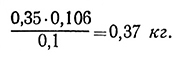 10. САХАР, МЕД, ПАТОКАСАХАРСахарный песок должен быть белым, чистым, сухим, нелипким, с влажностью не более 0,15%. Перед использованием сахарный песок просеивают через сито с ячейками размером 3 мм.Сахар в тесте ограничивает набухание клейковины, тем самым снижая водопоглощающую способность муки и уменьшая упругость теста. При большом количестве сахара в тесте оно делается липким, а изделия получаются стекловидными.Кристаллы сахара плохо растворяются при приготовлении кремов, их вкус ощущается на языке; при изготовлении некоторых изделий из песочного теста рекомендуется вместо сахара применять сахарную пудру.Сахарная пудра используется обычно для отделки кондитерских изделий. При отсутствии готовой сахарной пудры ее легко приготовить из сахара-рафинада, который измельчают в специальной размолочной машине типа 722-12, вальцовке или вручную в ступке, затем просеивают через частое сито.При необходимости 1 кг сахара можно заменить: 1,33 кг карамельной патоки или 1,46 кг инвертного сиропа, или 1,2 кг меда.МЕДИспользуют мед преимущественно для приготовления пряников. Он должен иметь густую консистенцию и быть без постороннего вкуса и запаха. Кристаллизация меда не является его пороком: при нагревании кристаллы исчезают. Перед использованием мед нагревают до 40-50°, после чего процеживают через сито с ячейками 2 мм.Мед придает изделиям специфический вкус, аромат, изделия с медом долго не черствеют.Хранить мед следует в сухом и прохладном месте; при обнаружении признаков брожения или плесени его немедленно нагревают до 80-90°, а затем охлаждают.ПАТОКА КАРАМЕЛЬНАЯВырабатывают патоку из крахмала, добавляют ее в сахарные растворы и помадку для предохранения их от засахаривания. Патока, введенная в тесто, задерживает процесс черствения готовых изделий.Патока должна быть густой, прозрачной, без посторонних примесей, запаха и привкуса. Непосредственно перед использованием ее нагревают до 40-60° и процеживают через сито с отверстием 2 мм.При нагревании до более высокой температуры патока темнеет.В случае необходимости можно патоку заменить инвертным сиропом, сахаром или глюкозой: вместо 1 кг патоки берут 1,1 кг инвертного сиропа, или 0,75 кг сахара.ИНВЕРТНЫЙ СИРОПГотовится инвертный сироп из сахара с добавлением небольшого количества воды и лимонной кислоты. При кипении этой смеси свекловичный сахар распадается на более простые сахара: глюкозу ифруктозу. Смесь этих Сахаров и называется инвертаым % сиропом. Инвертный сироп добавляют в помадку для предохранения ее от засахаривания и в тесто для уменьшения его черствения.11. РАЗРЫХЛИТЕЛИ ТЕСТАМука с водой дает клейкую массу, которая недостаточно хорошо пропекается и после выпечки становится очень грубой. Изделия из такого теста плохо усваиваются. Чтобы улучшить качество теста и придать ему соответствующую консистенцию, готовят слоеное и песочное тесто или применяют разрыхлители, придающие тесту пористость.Разрыхлители подразделяются на три группы: химические (сода, углекислый аммоний), биологические (дрожжи) и механические (взбитые белки).ХИМИЧЕСКИЕ РАЗРЫХЛИТЕЛИСода питьевая - двууглекислый натрий (NaHC03) - белый кристаллический порошок с солоноватым слабощелочным вкусом. Применение соды как разрыхлителя теста основано на том, что при добавлении кислоты или нагревании она выделяет углекислый газ (С02), который и способствует разрыхлению теста:NaHCO3 + RCOOH → H2O + СО2 + RCOONa2NaHCO3 = Na2CO3 + CO2 + H2O.Соду кладут строго по норме. При избытке соды мучные изделия приобретают темно-желтую окраску, неприятный запах и вкус.Перед замесом теста соду просеивают через сито или растворяют в холодной воде и процеживают.Углекислый аммоний представляет собой белый кристаллический порошок. Применение углекислого аммония как разрыхлителя теста основано на том, что при нагревании и при добавлении кислоты он разлагается, в результате чего образуется углекислый газ, аммиак и вода:(NH4) 2СO3 = 2NH3 + СO2 + Н20.(NH4) 2СO3 + 2RCOOH = Н20 + СО2 + 2RCOONH 4при нагревании 2RCOOH + NH3.Перед использованием аммоний растворяют в воде с температурой не выше 25°. На одну часть углекислого аммония берут четыре части воды.Аммоний можно вводить в тесто и в виде порошка (предварительно его измельчают в ступке и просеивают через сито). Крупные кристаллы аммония, попавшие в тесто, образуют в изделиях крупные поры.Хранить углекислый аммоний надо в герметически закрывающейся таре, так как он летуч.БИОЛОГИЧЕСКИЕ РАЗРЫХЛИТЕЛИДрожжи - это микроорганизмы (дрожжевые грибки), состоящие из отдельных неподвижных клеток (рис. 8). Снаружи клетка покрыта оболочкой, внутри которой находятся протоплазма и ядро. В грамме прессованных дрожжей содержится около 5 млн. таких клеток. Под микроскопом дрожжевая клетка по своей форме напоминает ягоду винограда. Оболочка дрожжевых клеток обладает избирательной способностью, т. е. пропускает внутрь клетки только те вещества, которые необходимы для ее питания. Для питания дрожжей нужны сахар, азотистые й минеральные соединения; все эти вещества должны находиться в растворенном состоянии.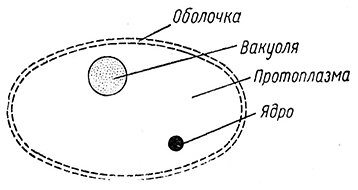 Рис. 8. Строение дрожжевой клеткиРазмножаются дрожжи почкованием. На поверхности клеши образуется бугорок, ядро и протоплазма делятся, и образуется новая клетка. Клетки не сразу отделяются друг от друга, в результате чего создается колония. Разрыхляющее действие дрожжей основано на том, что в процессе их жизнедеятельности сахара превращаются в спирт и углекислый газ (сбраживаются). Пузырьки углекислого газа создают внутри теста поры, оно увеличивается в объеме и, как говорят, «подходит».С6н12O6 → 2С2Н5ОН+2СO2   
         дрожжиВ кондитерском производстве используются как прессованные, так и сухие дрожжи.Свежие прессованные дрожжи имеют светло-кремовую или светло-серую окраску, приятный, слегка спиртовой запах, легко растворяются в воде (испорченные дрожжи обычно имеют мажущуюся консистенцию, неприятный кислый запах, налет плесени). У замороженных дрожжей можно восстановить подъемную силу, постепенно оттаивая их при температуре 3-8°.Хранят дрожжи в сухом помещении при температуре 2-8° и относительной влажности воздуха 70-75%; пачки раскладывают на расстоянии 3-5 см друг от друга.Перед употреблением дрожжи тщательно освобождают от бумаги, растворяют в теплой воде и затем процеживают через сито.Сухие дрожжи поступают в продажу в виде порошка, крупки или таблеток. Они имеют желтовато-серый цвет и влажность 8-9%. В закрытой таре и сухом месте сухие дрожжи могут сохранять свою активность в течение года.В условиях производства для сушки используют легко рассыпающиеся пачки прессованных дрожжей. Дрожжи протирают через сито на противень или доску, покрытую бумагой; слой дрожжей должен быть не более 2-3 мм. Сушить дрожжи нужно при температуре не выше 35°, так как при более высокой температуре они теряют свою активность.Если прессованные дрожжи имеют повышенную влажность и слипаются, то их предварительно растирают, добавляя 10-20% крахмала, а затем уже протирают через сито.100 г сухих дрожжей перемешивают с 1 кг муки и разводят 3 л теплой (25-27°) воды; через час их используют для изготовления опары.Сухих дрожжей берут по весу в 3 раза меньше свежих дрожжей. Если же сухие дрожжи долго хранились, то закладку их увеличивают, так как при хранении активность их падает.12. ВКУСОВЫЕ И АРОМАТИЗИРУЮЩИЕ ПРОДУКТЫ. ЖЕЛИРУЮЩИЕ СРЕДСТВАДля улучшения качества кондитерских изделий применяются пряности, вина и приправы. Используются они в очень небольших количествах, так как иначе можно испортить вкус изделий и исказить их характерный запах.ПРЯНОСТИПряности представляют собой высушенные плоды, цветы, ягоды, корни, семена и кору различных душистых растений.Перед употреблением сухие пряности подсушивают при 50-60°, а затем растирают в ступке, натирают на терке или измельчают в микромельницах и просеивают через сито с отверстиями ячеек 1,5 мм. Хранят ароматические вещества в сухом помещении, в плотно закрытой таре, каждый вид отдельно, так как они легко передают свой аромат.Анис - пряностью являются семена растения. Анис обладает сладковатым вкусом и своеобразным ароматом, который объясняется наличием в его семенах эфирных масел (до 3%). На производство анис поступает в зернах, в мелкой расфасовке. Используется он для посыпки некоторых изделий - кренделей, булочек, печенья с анисом. Настой аниса вводится в некоторые виды теста.Бадьян (звездчатый анис) - плод вечнозеленого тропического дерева. Используются семена спелых плодов, в которых содержится до 1,8% эфирных масел. По вкусу и запаху бадьян напоминает анис. Употребляется бадьян в растертом виде в основном при приготовлении пряников.Ваниль - это недозревшие, высушенные или провяленные плоды тропического растения. Коробочку ванили обычно называют стручком, длина стручков от 12 до 25 см.Внутри стручка находится очень большое количество мелких семян черного цвета, которые более ароматичны, чем сам стручок. Сильный аромат ванили объясняется наличием в ней ванилина и других ароматических веществ. Основное значение имеет ванилин, количество которого в плодах ванили колеблется в пределах от 1,6 до 2,9%.В предприятия общественного питания ваниль поступает расфасованной в плотно закрытые стеклянные трубочки или металлические ящики.Перед, использованием ваниль подсушивают при температуре не выше 50-60°, растирают с сахарным песком и просеивают через сито с отверстиями 0,5 мм. Чтобы черные семена или мелкие растертые частицы не испортили внешнего вида светлых изделий, стручки, не разрезая, варят вместе с сиропом, заварным кремом или льезоном. После этого стручки можно использовать еще раз, для чего их разрезают вдоль, сушат, растирают и применяют при изготовлении темных изделий. Можно стручки, не бывшие в употреблении, засыпать сахаром, который приобретает аромат ванили.Ванилин - синтетический продукт. Он представляет собой белый кристаллический порошок с очень сильным ароматом. Аромат ванилина настолько силен, что его надо класть в изделие очень мало. Поэтому, чтобы обеспечить дозировку, следует применять раствор ванилина или «ванильную пудру».Раствор ванилина готовят путем растворения 10 г ванилина в 200 г горячей воды (80°).Для приготовления ванильной пудры ванилин (40 г) смешивают с этиловым спиртом (40 г); смесь нагревают до тех пор, пока ванилин не растворится. После этого раствор смешивают с 1 кг сахарной пудры, просушивают и просеивают. Количество ванилина в кондитерских изделиях не должно превышать 0,5%.Гвоздика представляет собой нераспустившиеся высушенные почки цветка гвоздичного дерева, которое культивируется в тропических странах.В кондитерские цехи гвоздика поступает в молотом и целом виде, в мелкой картонной, бумажной или стеклянной упаковке. Применяется гвоздика при изготовлении пряников, фруктовых начинок.Имбирь - это корневище особого тропического растения. В зависимости от способа обработки имбирь бывает двух видов: белый - очищенный от поверхностных слоев и высушенный на солнце, и черный - предварительно прокипяченный в воде и затем также высушенный. Имбирь имеет приятный специфический аромат и жгучий вкус, которые обусловливаются наличием в нем эфирных масел (1,5-3,5%),В предприятия общественного питания имбирь поступает кусочками в стеклянных трубочках или в виде порошка (в основном поступает черный имбирь).В кондитерском производстве имбирь используется при изготовлении пряников.Кардамон - плод тропического вечнозеленого растения. Основное значение имеют семена кардамона, так как в них содержится от 3 до 4% эфирных масел. На производство кардамон поступает в целом или измельченном виде, расфасованный в стеклянные трубочки. Используется кардамон для ароматизации различных изделий - булочек, печенья, пряников и др.Корица - высушенная кора коричного дерева. Корица имеет приятный аромат и сладковатый вкус, которые объясняются наличием в ней эфирных масел (2-3,5%).         Корица поступает в основном в виде порошка коричневого цвета, в мелкой бумажной расфасовке (по 25 г). Используется она при изготовлении пряников, фруктовых начинок и в некоторых посыпках. Кусочки коры, завязанные в марлю, употребляют иногда при варке варенья, особенно из малоароматических плодов. В конце варки корицу удаляют.Мускатный орех - плод тропического растения. Он обладает приятным специфическим ароматом и жгучим вкусом (содержит 3,1% эфирных масел).Применяется мускатный орех при изготовлении дрожжевого и пряничного теста, в которое вводится при замесе.Тмин - семена двухлетнего растения. Они имеют бурую окраску и содержат от 3 до 6,5% эфирных масел. Используется тмин для посыпки различных изделий - булочек, крендельков и т. п.Шафран - используется как пряность и как краситель. Он представляет собой высушенные рыльца цветков крокуса и ценится благодаря наличию эфирных масел.В тесто шафран вводится при замесе в количестве 0,1 г на 1 кг выпекаемых изделий. Шафран подсушивают, растирают, заливают кипяченой водой или спиртом и настаивают в течение 24 час. После этого настой фильтруют и используют при изготовлении изделий из дрожжевого теста и некоторых видов кексов. Оставшийся после фильтраций осадок употребляют для ароматизации пряников и пирожных.ВИНА И ЛИКЕРЫВина, ликеры, коньяки применяются для ароматизации кондитерских изделий (пирожные, торты). Крепкие десертные вина имеют различный цвет, вкус и аромат. Поэтому, например, светлый крем не следует ароматизировать темным вином, так как это ухудшает окраску крема.Излишнее количество крепкого вина придает изделиям горький привкус. В связи с этим при дозировке необходимо учитывать не только количество, но и крепость вина.ЭССЕНЦИИЦитрусовая, фруктово-ягодная, ромовая, ванильная, крем-брюле и другие эссенции применяются для ароматизации теста, кремов, сиропов и т.д.Если в рецептуре указывается определенная эссенция, то заменять ее другой нельзя. В рецептурах дается норма расхода эссенции однократной концентрации. Если используется эссенция двукратной или четырехкратной концентрации, то норму соответственно уменьшают в 2 или 4 раза.Эссенции следует добавлять только в охлажденную продукцию, так как при нагреве они обычно теряют свой аромат.ВКУСОВЫЕ ПРОДУКТЫК ним относятся поваренная соль, пищевые кислоты и другие продукты, используемые для улучшения вкуса кондитерских изделий. Пищевые кислоты используются не только для улучшения вкуса изделий, но и для предохранения сиропов от засахаривания.Соль поваренная в небольшом количестве улучшает вкусовые качества кондитерских изделий. Мелкую соль просеивают через частое сито. Соль в крупных кристаллах предварительно растворяют, и затем процеживают раствор через сито с ячейками 0,5 мм.Лимонная (С6Н8О7) и виннокаменная (С4Н6О6) кислоты поступают на производство в виде прозрачных кристаллов или в порошке; хранить их следует в закрытых банках.Кристаллические кислоты надо просеивать через сито с размером ячеек не более 2 мм, а жидкие - процеживать через полотно, марлю или сито с размером ячеек не более 0,5 мм.Лимонную кислоту следует растворять в воде при соотношении 1:1, т.е. на 100 г кислоты нужно взять 100 г горячей воды (70-80°). При изготовлении кондитерских изделий дозировка растворенной кислоты, указанная в раскладках Сборника рецептур, увеличивается вдвое, т.е. вместо 2 г кислоты необходимо взять 4 г раствора. Лимонную кислоту можно заменять виннокаменной в соотношении 1:1 или яблочной в соотношении 1:1,2.Виннокаменная кислота подготовляется к производству так же, как и лимонная.Яблочная кислота (С4Н6О5), имеющая прозрачные кристаллы слабокислого вкуса, растворяется в воде и подготовляется к производству так же, как лимонная и виннокаменная кислоты.При изготовлении кондитерских изделий иногда используются также молочная и уксусная кислоты.Молочная кислота (С3Н6О3) выпускается в растворенном виде 40- и 70%-ной концентрации или в виде пасты. Во вкусовом отношении эта кислота хуже лимонной и виннокаменной. Молочная кислота 1-го сорта обычно бесцветная или слабожелтая, 2-го сорта - желтая или светло-коричневая, 3-го сорта - желтая или темно-коричневая. Раствор молочной кислоты должен быть без мути и осадка.Уксусная кислота (С2Н4О2) выпускается 3-, 6- и 8%-ной концентрации. При дозировке в рецептурах следует учитывать крепость раствора уксусной кислоты и перед использованием развести его водой.ЖЕЛИРУЮЩИЕ СРЕДСТВАДля изготовления желе применяют желатин и агар. Желатин - продукт животного происхождения. Его изготовляют из костей животных или пузырей и чешуи рыб. Агар - растительный продукт и изготовляется из морских водорослей. Желатин поступает в виде пластинок .или мелких крупинок (гранул), а агар - тонкими волокнами.Перед употреблением их замачивают в холодной воде и избыток воды сливают. Замоченный и сильно набухший желатин разводят в горячей воде и доводят до кипения. Достаточно плотные студни получаются при содержании желатина или агара всего 4-5%. Желатинные студни эластичны, а агаровые при надавливании легко колются.13. ПИЩЕВЫЕ КРАСИТЕЛИДля оформления кондитерских изделий используются пищевые красители, применение которых разрешено Министерством здравоохранения СССР. Ими окрашивают кремы, помады, желе, глазури, фруктовые начинки и мармелады.В кондитерском производстве используются красители растительного и животного происхождения, а также синтетические.К красителям растительного происхождения относятся шафран, индиго, сафлор; краситель животного происхождения - кармин; синтетическими красителями являются индигокармин, тартразин, амарант.Краски обычно применяются в растворенном состоянии. Для этого их предварительно измельчают в фарфоровой ступке или при помощи скалки на мраморной крышке стола.Растворяют краски в горячей кипяченой воде, и при необходимости раствор кипятят. Затем краску процеживают через марлю, сложенную в 2-3 слоя.Под воздействием света, воздуха и влаги краски быстро портятся, поэтому их следует разводить в небольшом количестве и до использования хранить в темной посуде, в сухом прохладном помещении.Сафлор, тартразин и шафран - краски желтого цвета. Их растворяют в горячей воде; шафран можно растворить также в этиловом спирте. Кармин и амарант - красного цвета. Кармин представляет собой порошок, который хорошо растворяется в нашатырном спирте. Амарант легко растворяется в воде. Для растворения кармина 10 г краски соединяют с 20 г нашатырного спирта, через час добавляют 200 г воды и кипятят до тех пор, пока не исчезнет запах нашатыря, а затем процеживают. Кармин дает красивую красную или розовую окраску. При соприкосновении с металлом краска становится фиолетовой.Индигокармин - краска синего цвета. Перед использованием ее растворяют в кипяченой воде.Краску оранжевого цвета получают в результате смешивания сафлора, тартразина с кармином, амарантом, т.е. желтой краски с красной.Краску зеленого цвета получают при соединении сафлора, тартразина с индигокармином, т. е. желтой краски с синей.Помимо пищевых красителей, для подкрашивания кондитерских изделий употребляют также жженый сахар (жженку), какао, кофе, фруктово-ягодные соки, апельсиновую или мандариновую цедру.Краску коричневого цвета приготовляют из настоя крепкого кофе и из жженого сахара (жженки), а также при смешивании жженого сахара с красной краской. Жженка в основном используется для окрашивания поверхности изделий, крема, помады.При добавлении шоколада или порошка какао кондитерские изделия приобретают соответствующий цвет.Краску красного и розового цветов получают из фруктово-ягодных соков (малины, земляники, вишни, смородины, клюквы, кизила и т. д.).Рекомендуется применять для окраски кремов следующие растворы красителей: 5%-ный раствор амаранта, 10%-ный раствор тартразина и 5%-ный раствор индигокармина. Ниже приводится таблица расхода краски на 10 кг крема (табл. 5).Таблица 5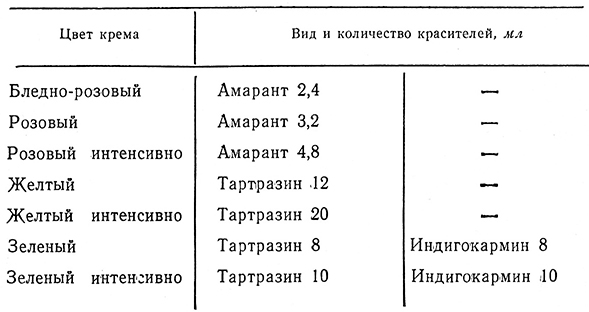 14. ОРЕХИ, МАКОРЕХИФундук и лесные орехи поступают в предприятия общественного питания без скорлупы. Для того чтобы удалить оболочку и слегка обжарить ядра, их насыпают на противни и на несколько минут помещают в жарочный шкаф. После этого оболочка легко отделяется от ядра, а орехи приобретают приятный аромат, Оболочку удаляют следующим образом: орехи кладут в небольшой мешок, растирают между ладонями и затем высыпают на грохот. Наиболее целесообразно растирать орехи на специальной полумеханической терке. В связи с тем что орехи быстро прогоркают, их следует хранить в темном, сухом и прохладном месте. Для того чтобы получить 1000 г жареного ядра, необходимо использовать 1053 г очищенных орехов.Грецкие орехи могут поступать на производство в скорлупе и без нее. После удаления скорлупы (отходы, составляют 55%) ядро используют для изготовления начинок, посыпок или украшения изделий. Обжаривать грецкие орехи не следует, так как в результате этого они приобретают неприятный запах.Арахис поступает на производство очищенным. Для того чтобы удалить тонкую оболочку, орехи предварительно слегка обжаривают. Ядра арахиса по вкусу напоминают сырые бобы, но в жареном виде приобретают приятный аромат и вкус, особенно если перед обжариванием их в течение 10 мин. выдержать в 5%-ном растворе поваренной соли.Сырые измельченные ядра арахиса используют для посыпки изделий перед выпечкой, жареные - для оформления изделий после выпечки, а также для изготовления начинок.Миндаль бывает двух видов: горький-очень ароматный, но содержащий синильную кислоту (яд), и сладкий - менее ароматный. Горький миндаль отдельно не используют, его добавляют для усиления аромата к сладкому миндалю, но не более 1 % от веса сладкого миндаля. Миндаль освобождают от скорлупы и используют обычно, не освобождая от внутренней коричневой оболочки. Если возникает необходимость удалить оболочку, миндаль на несколько минут погружают 9 кипяток. При этом необходимо следить за тем, чтобы миндаль не находился в воде слишком долго, так как качество его в результате этого ухудшается. Поэтому, как только при надавливании пальцами оболочка начнет отделяться, миндаль немедленно вынимают из воды и очищают (рис. 9).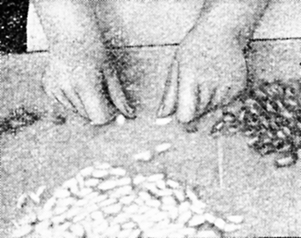 Рис. 9. Очистка миндаляПодготовленный таким образом миндаль промывают, насыпают в один ряд на противни и сушат в жарочном шкафу при температуре 30-50°.Из 1200 г миндаля в кожице получается 1000 г очищенного. Для получения 1 кг жареного миндаля следует использовать 1053 г очищенного и подсушенного миндаля.Орехи кешью (рис. 10) поступают на предприятия в очищенном виде, так как кожица их содержит ядовитые вещества. Кешью имеют изогнутую бобовидную форму, ароматичны, напоминают по вкусу миндаль. Применяются как посыпка и при приготовлении различных видов теста.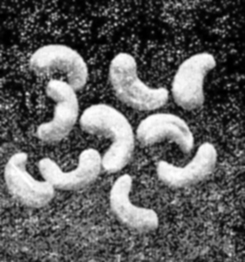 Рис. 10. Орехи кешьюФисташки поступают в предприятия общественного питания очищенными. Тонкую оболочку удаляют с них таким же способом, как и с миндаля. Ядро имеет светло-зеленую окраску и приятный сладковатый, слегка маслянистый вкус. При чрезмерно продолжительном нагревании цвет фисташек ухудшается. Поэтому не следует их долго нагревать.Используются фисташки в рубленом виде для посыпки тортов и пирожных.МАКВ предприятия общественного питания мак поступает освобожденным от семенной коробочки. Иногда мак бывает загрязнен песком. Обнаружить это легко по хрусту при разжевывании. Загрязненный мак промывают в теплой воде и насыпают в сахарный сироп. При этом песок оседает на дно, а мак всплывает; с поверхности сиропа снимают мак, а сам сироп фильтруют, кипятят и используют при изготовлении пряников. Мак применяют при изготовлении рулетов с маком, для посыпки булочек и других изделий и т.д.15. ФРУКТЫ, ЯГОДЫСВЕЖИЕ, БЫСТРОЗАМОРОЖЕННЫЕ И КОНСЕРВИРОВАННЫЕ ФРУКТЫ И ЯГОДЫИспользуют эти фрукты для украшения сладких пирогов, пирожных и тортов, а также для приготовления различных начинок.Поступившие на производство свежие плоды сортируют.Целые и неповрежденные плоды оставляют для украшения мучных кондитерских изделий, незначительно поврежденные используют для приготовления варенья, мятые (не гнилые) перерабатывают на джем, мармелад или повидло.Перед использованием фрукты и ягоды тщательно промывают, причем ягоды кладут на сито и вместе с ним несколько раз погружают в посуду с водой, меняя воду.Быстрозамороженные фрукты и ягоды (замораживаются в скороморозильных аппаратах при температуре от -18 до -25°) должны сохранять свою естественную окраску, форму, вкус и аромат. Для этого замороженные плоды в мелкой расфасовке (250-500 г) нужно оттаивать при комнатной температуре в течение 3-4 час. или в холодильной камере при 1-4° в течение 6-8 час. Быстрозамороженные фрукты в жестяных банках оттаивают в воде при температуре 20° примерно в течение часа.При медленном размораживании форма и структура плодов сохраняется, в связи с чем их можно использовать вместо свежих плодов для оформления кондитерских изделий. Размороженные плоды должны быть немедленно использованы, хранить их нельзя.Для оформления кондитерских изделий и приготовления начинок используются в основном следующие фрукты и ягоды.Абрикосы (свежие) после промывания разрезают пополам или на четыре, шесть, восемь частей и удаляют косточки. Консервированные абрикосы, абрикосовое пюре, варенье или джем используются для начинки и украшения фруктовых пирогов, пирожных и тортов. Сушеные абрикосы - урюк, курагу - после тепловой обработки используют для начинок, сладкие ядра употребляют как заменитель миндаля при изготовлении миндального пирожного, печенья, а также для посыпки и украшения изделий.Ананасы свежие и консервированные используются для украшения пирожных и тортов. У ананаса срезают верхнюю и нижнюю части, удаляют кожуру и жесткую сердцевину, затем ананас нарезают кольцами, которые разрезают на куски. Сироп от консервированных ананасов употребляется для пропитывания бисквитов и ароматизации кремов, помад.Апельсины, мандарины и лимоны (цитрусовые) покрыты ароматной кожицей - цедрой, которая очень широко применяется в кондитерском производстве для ароматизации изделий. Снимается цедра специально машинкой или вручную при помощи терки.Апельсины и мандарины после тщательной очистки разделяют на дольки и используют для украшения тортов и пирожных. Сок лимонов употребляется для подкисления начинок, помад, промочек, кремов.Виноград или вишни - одно из лучших украшений кондитерских изделий; если вишни используются для начинок, то из них предварительно удаляют косточки.Груши с нежной и ароматной мякотью разрезают и затем используют для оформления изделий. Из хорошо разваривающихся груш приготовляют повидло и джем, а из плохо разваривающихся - варенье и цукаты. Сердцевину из груш следует удалять при помощи специальной металлической выемки.Землянику садовую после удаления плодоножек употребляют для отделки пирогов, пирожных и тортов. Из земляники готовят также пюре для начинок или выжимают из нее сок, который используется для ароматизации кремов и желе.Изюм (сушеный виноград с семенами) или кишмиш (сушеный виноград без семян) добавляют в тесто при изготовлении кексов, булочек и других изделий. Долго мыть и намачивать изюм не следует, так как он теряет свой аромат.Клюква используется в виде джема для начинок.Крыжовник (сладких сортов) после удаления плодоножек используется для украшения открытых пирогов и тортов.Сливы для украшения кондитерских изделий можно применять только тех сортов, у которых легко отделяются косточки. Из слив приготовляют варенье, джем и повидло, которые используются для начинок.Черная смородина обладает сильным ароматом и хорошими желирующими свойствами, поэтому из нее варят варенье и джем для начинки различных изделий.Яблоки, имеющие приятный аромат и нежную консистенцию мякоти, используют свежими для начинки и украшения пирогов, пирожных и тортов. Из кислых, хорошо разваривающихся яблок приготовляют джем, повидло и пюре для начинок, а из плохо разваривающихся - варенье и цукаты.ГЛАЗИРОВАННЫЕ ФРУКТЫ И ЦУКАТЫВ кондитерском производстве эти фрукты и цукаты используют для украшения пирогов, пирожных и тортов.Глазированные фрукты, приготовляют из свежих плодов и ягод, которые уваривают с сахарным сиропом и затем сушат. В готовом виде глазированные фрукты должны сохранить натуральную форму плодов или форму нарезки.Цукаты вырабатывают из целых или нарезанных кусочками фруктов; для этой цели используют также корку цитрусовых плодов, арбузов и дынь. Предварительно эти продукты варят в сиропе так же, как варенье, а затем глазируют в тиражном сахаре.Глава третья. ТЕПЛОВАЯ ОБРАБОТКА ПРОДУКТОВТепловая обработка имеет большое значение, так как повышает усвояемость пищевых продуктов, в значительной степени уменьшает их микробиологическую обсемененность, разрушает бактериологические яды, которые могут быть в продуктах, придает последним новые вкусовые качества и т. д.Часто в результате тепловой обработки продукт приобретает новые свойства. Так, например, в процессе выпечки сырое тесто превращается в изделие с совершенно отличными свойствами.В кондитерском производстве тепловая обработка применяется при выпекании изделий, изготовлении фаршей, кремов, помад и т.д. Мясо, рыбу, рис для фаршей можно варить в большом количестве жидкости, в собственном соку или в малом количестве жидкости (припускание) и на пару (без жидкости). При варке с малым количеством жидкости питательных веществ теряется намного меньше, чем при обычной варке. Мясо для фарша припускают после предварительного обжаривания, т.е. тушат.Блинчики, оладьи, блины и т. д. жарят с небольшим количеством жира при температуре 130-150°. Хворост, некоторые виды пирожков, пончики и другие изделия жарят в большом количестве жира (во фритюре); температура жарки при этом достигает 180°.Булочные изделия, бисквитное, песочное и слоеное тесто и др. выпекают в жарочных шкафах плит, канальных печах, электрических и газовых пекарских шкафах.Тепловая обработка, как указывалось выше, вызывает в продукте очень сложные физико-химические изменения, в результате которых тесто превращается в готовое изделие.Крахмал в процессе выпечки клейстеризуется и набухает, поглощая большое количество воды. Часть крахмала распадается, превращаясь в более простые вещества (декстрины, сахара). Особенно интенсивно происходят распад крахмала и другие химические процессы в корочке на поверхности изделия. Корочка образуется благодаря тому, что влага с поверхности частично испаряется. При этом поверхностный слой обезвоживается, прогревается до 120-160° и в нем очень интенсивно происходит распад многих веществ, содержащихся в тесте. Большое значение в оценке многих изделий имеет цвет корочки. Окраска ее обусловлена многими причинами, и главным образом карамелизацией сахаров.Многие мучные кондитерские изделия перед выпечкой смазывают размешанным яйцом, иногда в смазку добавляют 10-30% воды. Лучше всего смазывать изделия яичным желтком. В этом случае на них образуется при выпечке тонкая блестящая плотная корочка, которая препятствует улетучиванию из теста газов и тем самым способствует увеличению объема изделия, кроме того, она придает изделиям красивый вид.Клейковина муки при нагревании (начиная с 60- 70°) теряет способность набухать, в ней происходят глубокие химические изменения, приводящие к «свертыванию», т.е. к потере способности удерживать воду. При этом клейковина выделяет ту влагу, которую она поглощает при набухании во время замеса и расстойки теста. Крахмал, наоборот, при нагревании набухает, поглощая влагу.Белки теста (клейковина и др.), свертываясь, уплотняются, и изделия приобретают прочную структуру.Находящиеся в изделиях пузырьки газов при нагревании во время выпечки расширяются, и объем изделий увеличивается (дрожжевое, бисквитное, слоеное, заварное и некоторые другие виды теста). При этом тесто делается более рыхлым и пористым (бисквитное, дрожжевое) или в нем получаются пустые камеры.После свертывания белков клейковина теряет эластичность, и расширяющиеся газы могут разорвать изделие (образуются трещины, разрывы корки). Поэтому температура выпечки должна быть такой, чтобы свертывание белков закончилось не раньше, чем изделие достигло наибольшего объема. Если же температура будет ниже, чем это требуется для нормального режима, то газы из теста выйдут раньше, чем белки свернутся и образуют прочную структуру. Изделие при этом осядет.Для каждого вида теста установлены определенные режимы выпечки, и для получения изделий хорошего качества их надо строго соблюдать. Поэтому кондитерские шкафы и печи снабжают термометрами. Очень удобно регулировать температуру в шкафах с электрическим и газовым обогревом. Важно не только чтобы в них была определенная средняя температура, но чтобы она распределялась равномерно, иначе одна часть изделия будет уже готова и начнет гореть, а другая будет еще сырой. Кроме того, если низ или одна из стенок печи будет холоднее других, то влага в изделии будет перемещаться к более холодной части его и может образоваться «закал», т.е. непрожаренный слой с повышенной влажностью.В связи с тем что время выпечки может меняться в зависимости от способа приготовления изделий, качества сырья, конструкции печи, необходимо в конце выпечки чаще проверять готовность изделий по цвету корки и донышка. Для этого, если изделия выпекаются на кондитерских листах, край изделия следует приподнять концом ножа. Если же изделия выпекаются в формах, можно определить их готовность при помощи палочки (при полной готовности изделия тесто не прилипает к палочке).Помимо этих процессов, в тесте при выпечке происходит ряд других: образование новых ароматических и вкусовых веществ, изменение жиров, витаминов и т. д.Выпеченные изделия после тепловой обработки в результате потери ими воды при выпекании имеют меньший вес по сравнению с весом изделий до выпекания. Отношение разницы весов изделия до и после выпечки к весу изделия до выпекания называют упеком. Выражают его в процентах: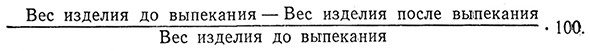 Процент упека того или иного теста тем выше, чем больше влаги теряет оно при выпечке, т.е. чем меньше я тоньше выпекаемое изделие и чем дольше тепловая обработка. Чем жиже тесто, тем выше процент упека.Пример расчета упека в изделиях. Определим потеря в весе в килограммах и упек в процентах к весу теста при выпечке 200 шт. ванильных булочек весом по 100 г.На 100 булочек расходуется 11,5 кг теста, на 200 булочек расходуется 23 кг теста, вeс выпеченных 200 булочек 20 кг.Следовательно, потери в весе будут 3 кг.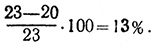 Упек составляет .13%.Вес готового изделия всегда больше взятой для изделия муки. Отношение разницы весов выпеченного теста и взятой при замесе его муки к весу муки называется припеком. Выражают его в процентах: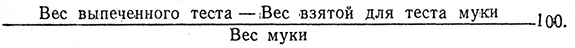 Припек для того или иного теста тем выше, чем больше в тесто вводится дополнений и воды и чем ниже упек.Вес готовых изделий, полученных из муки и всего подсобного сырья, положенного по рецептуре, называется выходом изделий. Выход зависит от многих причин: от водопоглотительной способности муки, от ее влажности, потерь при брожении, величины упека, потерь при делении теста на куски и т.д.Чем больше влажность муки, тем меньше выход. Мука с сильной клейковиной имеет большую водопоглотительную способность и дает большой выход. При выпечке крупных изделий выход больше, чем при выпечке мелких изделий (у мелких изделий больше испаряется влаги).В процессе дрожжевого брожения расходуется 2- 3% сухих веществ, поэтому при излишнем брожении выход будет меньше. Изделия, смазанные яйцом, дают больший выход, чем изделия несмазанные, так как смазка уменьшает испарение влага.Выход готовых изделий также можно выразить в процентах: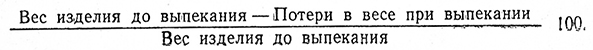 Пример расчета припека в изделиях. Рассчитаем, какой припек получается при изготовлении 200 шт. ванильных булочек весом по 100 г.На 100 булочек расходуется 6,765 кг муки.На 200 булочек расходуется 13,5 кг муки.Вес выпеченных 200 шт. булочек 20 кг.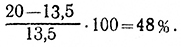 После выпечки изделия охлаждают на тех же листах, на каких они выпекались. Чтобы донышко у крупных пирогов после выпечки не «потело», их перевертывают на другой лист, а через 5-10 мин. возвращают в первоначальное положение. Если свежеиспеченный пирог при нарезке крошится, его накрывают бумагой, салфеткой или кондитерским листом. Через. 5-40 мин. корочка отсыреет и будет легко резаться. Если пирог необходимо разрезать немедленно после выпечки, его переворачивают на другой кондитерский лист и разрезают снизу. Разрезанный пирог поворачивают донышком вниз. От такой нарезки края разреза получаются острыми и красивыми.Глава четвертая. ПРИГОТОВЛЕНИЕ ФАРШЕЙ (НАЧИНОК)Пирожки, расстегаи, пироги, кулебяки, курники и другие мучные кулинарные изделия приготовляют с различными начинками из мяса, субпродуктов, рыбы, овощей, грибов, круп, яиц и т. д.Мясной фарш приготовляют из мяса или субпродуктов, которые измельчают при помощи куттера или пропускают через мясорубку. Иногда мясо или субпродукты вначале нарезают на мелкие кусочки, обжаривают, а затем уже измельчают. При тепловой обработке мяса белки его свертываются и теряют способность удерживать влагу, вследствие чего выделяется мясной сок, содержащий питательные вещества. Этот сок («сочок») следует использовать.Рыбный фарш приготовляют из рыбы различных пород с небольшим количеством межмышечных костей (судак, сазан, сом, щука, треска, морокой окунь), охлажденной или мороженой, а также из филе. Кроме мякоти рыбы, используются хрящи осетровых рыб; особенно ценится спинной хрящ (визига). Хрящи промывают, варят (около 3-4 час.), мелко рубят и добавляют в фарш из риса, саго и т. д. Сухую визигу предварительно замачивают на 1-2 часа в холодной воде.Капустный фарш приготовляют из белокочанной капусты. Кочан разрезают вдоль на четыре равные части, срезают остатки кочерыжки, не очень мелко рубят. Иногда капуста имеет горький привкус. В этом случае рубленую капусту кладут в кипяток и держат в нем 1-2 мин., после чего откидывают на дуршлаг, чтобы стекла вода.Грибной фарш приготовляют из свежих и сушеных грибов. Подготовленные свежие грибы мелко рубят. Сушеные грибы перебирают, промывают в теплой воде, меняя воду 2-3 раза, а затем замачивают на 2-3 часа в холодной воде. В этой же воде грибы варят. Отваренные грибы нарезают.Крупяной фарш чаще всего приготовляют из риса и гречневой крупы. Рис перебирают, промывают в теплой воде до тех пор, пока вода не будет прозрачной, до исчезновения мути. Гречневую крупу просеивают через сито для удаления мучели, а затем перебирают, удаляя примеси необрушенных зерен.16. СОУС ДЛЯ ФАРШЕЙСоусы придают фаршам сочность и вязкость. Поэтому мясные, рыбные и грибные фарши приготовляют с добавлением соответствующих соусов.В состав соусов входят пассерованная пшеничная мука не ниже 1-го сорта, масло или маргарин, мясной, рыбный или грибной бульон.Пассерование мукиПри разведении водой мука образует клейкую массу благодаря набуханию клейковины. Если муку прогреть (перемешивая), то клейковина свернется, потеряет способность набухать, и при разведении теплой водой такая масса даст достаточно вязкий (благодаря клейстеризации крахмала), но не клейкий соус. Пассеровать муку можно с жиром и без него.Мучную пассеровку без жира приготовляют следующим образом: просеянную муку насыпают на сковороду или противень с толстым дном слоем не более 3 см и, помешивая деревянной веселкой, нагревают на плите до тех пор, пока мука не приобретет слегка кремовый (палевый) оттенок и приятный аромат каленого ореха. Пассерованная мука должна быть рассыпчатой, без комков и привкуса сырой муки.Муку можно пассеровать также в жарочном шкафу при температуре 110-120°, через каждые 2-3 мин. перемешивая и разбивая веселкой комки. Пассерованную муку просеивают через сито с ячейками 1-2 мм.Мучную пассеровку с жиром приготовляют так: в сотейнике или в кастрюле с толстым дном растапливают масло или маргарин и нагревают до полного испарения влаги. Затем добавляют просеянную муку и, непрерывно помешивая веселкой, продолжают нагревание до тех пор, пока не исчезнут пузырьки, т. е. до полного удаления влаги из муки. При этом пассеровка не должна темнеть. На 1 кг муки берут 1 кг жира.Пассерованная мука должна быть без комков, слегка желтоватого цвета, без привкуса сырой муки.БульоныДля соусов используют чаще всего бульоны, оставшиеся после варки или припуокания мяса, рыбы, грибов. Можно специально сварить мясной бульон из костей. На 1 кг костей берут 4 л воды. Варят бульон 4-б час. Для рыбного бульона используют пищевые рыбные отходы. На 1 кг рыбных пищевых отходов берут 3 л воды. Варят бульон 1,5-2 часа.Приготовление соусаПассерованную муку слегка охлаждают и разводят бульоном, помешивая веничком или веселкой так, чтобы получилась однородная масса без комков, консистенции сметаны средней густоты. В эту массу кладут соль, перец горошком, и варят ее при слабом кипении примерно 5-10 мин., после чего соус процеживают.Пассерование лукаРепчатый лук содержит ароматические эфирные масла, которые при тепловой обработке улетучиваются с водяным паром. Чтобы их сохранить, лук пассеруют с жиром. При этом эфирные масла растворяются в жире и хорошо сохраняются.Для пассерования лука на сковороде или в сотейнике с ровным толстым дном нагревают масло или маргарин до 110-120°, добавляют мелкорубленый лук и, непрерывно мешая, пассеруют до готовности.17. ФАРШИФАРШ ИЗ РИСА С ЯЙЦОМРис 320, яйца 129, маргарин столовый 85, соль 20, вода 672.
Выход -1000 г. Первый способ. Рис кладут в толстодонную посуду с кипящей подсоленной водой и варят, помешивая, на плите 3-5 мин., снимая пену, после чего рис перемешивают с маслом или маргарином. Посуду с рисом накрывают крышкой и ставят в жарочный шкаф на противень с водой (водяную баню). Варят рис 35-40 мин. После охлаждения готовый рис выкладывают на противень и тщательно перемешивают с рублеными яйцами и солью.Второй способ. Рис засыпают в кипящую подсоленную воду (на 1 кг риса 8-10 л воды и 80-100 г соли) и варят при слабом кипении 20-25 мин., следя за тем, чтобы рис не переварился. Вареный рис откидывают на сито или дуршлаг, обсушивают и перемешивают с растопленным маслом или маргарином и солью. Если рис варят в меньшем количестве воды (5-7 л на 1 кг), то после откидывания на сито его промывают водой.Первый способ называют пропусканием риса, а второй - «откидной способ варки». Припущенный рис вкуснее, и при его изготовлении теряется меньше питательных веществ, но приготовить рис откидным способом проще.ФАРШ ИЗ КВАШЕНОЙ КАПУСТЫКапуста квашеная 1800, лук репчатый 95, сахарный песок 15, маргарин 60, соль 20.
Выход 1000 г. Квашеную капусту промывают несколько раз в холодной воде, рубят, соединяют с пассерованным луком, сахаром и тушат до готовности.ФАРШ ИЗ РЕВЕНЯРевень 1428, сахарный песок 500, корица 2.
Выход 1000 г.Ревень очищают, нарезают на мелкие кусочки, перемешивают с сахаром и корицей и используют как начинку. Фарш из ревеня можно прокипятить, помешивая веселкой.ФАРШ ИЗ ЛУКА ЗЕЛЕНОГО С ЯЙЦОМЛук зеленый 1450, маргарин 100, яйца 10 шт., соль 20.
Выход 1000 г.Лук зеленый мелко шинкуют, перемешивают с мелкорублеными крутыми яйцами, растопленным маргарином. Одно яйцо можно добавить в фарш сырым, во взбитом состоянии, для связи фарша.ФАРШ ИЗ СВЕЖЕЙ КАПУСТЫКапуста белокочанная свежая 1200, яйца 129, масло сливочное
или маргарин сливочный 100, соль 20.
Выход 1000 г.Первый способ. Подготовленную свежую капусту кладут на противень, смазанный маслом, слоем 5-7 см и, изредка помешивая, припускают в жарочном шкафу при температуре 180-200°, но не до полного размягчения (капуста должна слегка хрустеть).Капуста, припущенная в жарочном шкафу, температура которого ниже указанной, приобретает неприятный вкус и бурый цвет. Если температура в шкафу очень высокая, капусту часто перемешивают и накрывают перевернутым противнем, иначе верхние слои капусты могут обуглиться, вследствие чего вкус фарша будет горьким.Припускают капусту без соли, иначе из «ее выделится много сока.Готовую капусту смешивают с рублеными яйцами, растопленным маслом и солью.Второй способ. В кастрюлю или сотейник кладут капусту, добавляют растопленное масло и молоко (9% от веса капусты) и в закрытой посуде припускают до готовности, после чего смешивают с остальными продуктами (см. выше).ФАРШ ИЗ ВИЗИГИВизига свежая 600 или визига вяленая 160, рис 190, лук репчатый 40,
масло сливочное 20, зелень петрушки 7, перец 0,5, соль 12.
Выход 1000 г.Промытую и вымоченную визигу заливают холодной подсоленной водой и варят при слабом кипении 2-3 часа, т.е. до тех пор, пока она не сделается мягкой.После этого ее мелко рубят ножом или пропускают через мясорубку и слегка прогревают с маслом, а затем смешивают с молотым перцем, рубленой зеленью, пассерованным луком, соусом, приготовленным на рыбном бульоне, солью.ФАРШ РЫБНЫЙРыба 750, рис 120, лук репчатый 85, маргарин столовый 40,
мука 7,4, зелень петрушки 12, перец 0,5, соль 12.
Выход 1000 г.Первый способ. Рыбное филе нарезают на куски по 40-60 г, укладывают их рядами в сотейник, добавляют воду (на 1 кг филе 0,3 л воды), соль, закрывают сотейник крышкой и припускают в течение 15-20 мин. при слабом кипении.Готовую рыбу охлаждают. Для приготовления пирожков и расстегаев рыбу пропускают через мясорубку, а для пирогов и кулебяк ее нарезают на мелкие кубики. К рыбе добавляют припущенный рис, пассерованный лук, рубленую зелень, соус, соль, перец и тщательно перемешивают.Второй способ. Рыбное филе нарезают на плоские куски, солят, панируют в муке и обжаривают на растительном масле.Измельчают рыбу и приготовляют фарш так же, как описано в первом способе.ФАРШ ИЗ ЛИВЕРАЛегкое 736, сердце 273, печенка 233, лук репчатый 85,
мука 10, маргарин столовый 80, перец 0,5, соль 20.
Выход 1000 г.Легкое разрезают на куски весом 300-400 г, а сердце на мелкие кусочки, кладут в подсоленную воду, добавляют перец горошком, закрывают посуду и варят при слабом кипении 2-3 часа до готовности. Печенку разрезают на ломтики толщиной 1-1,5 см, посыпают солью и перцем, панируют в муке, кладут на разогретую сковороду с маслом и жарят с обеих сторон на среднем огне.Подготовленные продукты пропускают через мясорубку, слегка обжаривают, добавляют пассерованный лук, соус, солят и все хорошо перемешивают.ФАРШ ИЗ ПЕЧЕНКИ С ГРЕЧНЕВОЙ КАШЕЙКрупа гречневая 250, печенка 418, лук репчатый 84, вода 370,
мука 10, маргарин столовый 50, перец 0,5, соль 20.
Выход 1000 г.Крупу насыпают на противень слоем 2-3 см и обжаривают в жарочном шкафу или на плите до светло- коричневого цвета, периодически помешивая, чтобы крупа не подгорела.В толстодонную кастрюлю наливают воду, добавляют соль и, доведя до кипения, засыпают крупу. При засыпке горячей крупы в кипящую воду образуется сильная пена, поэтому крупу засыпают постепенно.Всплывшие на поверхность пустотелые зерна удаляют шумовкой. Варят кашу, периодически помешивая, на плите до тех пор, пока она не загустеет, добавляют часть жира, затем ставят ее на противень с водой и доводят до готовности в жарочном шкафу в течение 1,5-2 час.Готовую кашу охлаждают, выкладывают на противень, разбивают комки веселкой, добавляют молотый перец, пассерованный лук, соус и перемешивают с жареной печенкой.ФАРШ ИЗ МЯСА С ЛУКОМГовядина (мякоть) 1221, лук репчатый 100, мука 10,
маргарин столовый 70, зелень петрушки 7, перец молотый 0,5, соль 20.
Выход 1000 г.Первый способ. Мякоть говядины, баранины или нежирной свинины нарезают на куски весом по 40-50 г, солят, кладут на хорошо нагретый с жиром противень или сковороду и обжаривают со всех сторон на сильном огне до тех пор, пока не образуется поджаристая корочка. Поджаренное мясо кладут в кастрюлю, а в посуду, где оно жарилось, к оставшемуся на дне посуды сгустившемуся экстракту добавляют воду или бульон и кипятят 2-3 мин., энергично помешивая деревянной ложкой. Полученный мясной сок сливают в кастрюлю с мясом так, чтобы жидкость покрывала мясо, закрывают посуду крышкой и тушат мясо при слабом нагреве до размягчения. Тушеное мясо вынимают из бульона, охлаждают, пропускают через мясорубку, добавляют зелень, пассерованный лук, соус, молотый перец, соль и перемешивают.Второй способ. В пассерованный лук кладут сырое пропущенное через мясорубку или измельченное на куттере мясо и, помешивая, слегка обжаривают на плите при высокой температуре, а затем доводят до готовности в жарочном шкафу. Готовое мясо вторично пропускают через мясорубку и заправляют молотым перцем, зеленью, соусом, солью, после чего перемешивают.Третий способ. Мясо кладут в кипящую воду (соотношение воды и мяса 1,5:1), доводят до кипения, после чего нагрев уменьшают и продолжают варку без кипения (при 85-90°).Готовность мяса определяют проколом поварской иглы: в хорошо сваренное мясо игла входит без усилий. Вареное мясо тщательно отделяют от костей и вместе с пассерованным луком пропускают через мясорубку, затем добавляют молотый перец, зелень, соус, соль и все перемешивают.ФАРШ ИЗ ТВОРОГАТворог 850, яйца 20, сахар 80, мука 40, ванилин 0,1, соль 5.
Выход 1000 г.Творог пропускают через мясорубку или протирочную машину либо протирают через сито с ячейками 3 мм, добавляют яйца, просеянную муку, сахар, растворенный ванилин или ванильную пудру, соль. Все тщательно перемешивают с творогом. Можно в фарш добавить изюм, мелконарезанные цукаты, жареные орехи, миндаль, лимонную или апельсиновую цедру. Изюм предварительно протирают с небольшим количеством муки, чтобы отделить плодоножки, и просеивают.Если пирожки с этим фаршем приготовляют для подачи их к супу, то в фарш не добавляют ванилин, изюм, цукаты и др.ФАРШ ИЗ ЯБЛОКОчищенные свежие яблоки 1016, сахар 300, вода 20.
Выход 1000 г.Свежие яблоки (лучше антоновские) промывают, очищают от кожицы, разрезают на 4 части, удаляют семенное гнездо. Каждую часть нарезают поперек на ломтики, кладут в посуду, добавляют сахар, воду и, помешивая веселкой, нагревают до тех пор, пока яблоки не размягчатся, но не переварятся. Можно приготовить фарш из неочищенных яблок. Для улучшения вкуса добавляют молотую корицу (2 г) или сок от 1/2 лимона и цедру.ФАРШ МОРКОВНЫЙМорковь 880, яйца 129, маргарин или масло сливочное 80, сахар 10. соль 10.
Выход 1000 г.Первый способ. Очищенную, промытую сырую морковь измельчают на куттере или пропускают через мясорубку, либо мелко нарезают, кладут в кастрюлю, добавляют масло или маргарин и, помешивая, тушат. Когда морковь станет мягкой, ее тщательно перемешивают с сахаром, солью, рублеными яйцами.Второй способ. Очищенную морковь варят до размягчения, откидывают на дуршлаг, пропускают через мясорубку или измельчают на куттере, слегка пассеруют на масле, смешивая с рублеными яйцами, сахаром и солью.ФАРШ ИЗ СУШЕНЫХ ФРУКТОВУрюк 226, чернослив 246, сабза 160, сахар 90.
Выход 1000 г.Сушеные фрукты перебирают, промывают 3-4 раза в теплой воде, кладут в холодную воду на 1-2 часа и затем варят до размягчения. Откинув на дуршлаг, фрукты охлаждают, удаляют косточки и протирают на машине либо пропускают через мясорубку. К фруктовому пюре добавляют сахар и уваривают.По мере испарения влаги из фруктового пюре температура кипения его будет повышаться. Уваривать пюре надо до температуры 107°. Температуру контролируют термометром в металлической оправе.ФАРШ ИЗ ПОВИДЛАПовидло 1076, сахар 120.
Выход 1000 г.В повидло добавляют сахар, ставят на плиту и, помешивая лопаточкой, доводят до кипения. Жидкое повидло уваривают до 107°.ФАРШ ИЗ МАКАМак 500, сахар или мед 300, яйца 86.
Выход 1000 г.Промытый в теплой воде мак засыпают в кипящую воду. Через 15 мин. его откидывают на сито, перемешивают с сахаром и пропускают через вальцовку или мясорубку. В подготовленный мак добавляют сырые яйца.В фарш можно положить измельченные жареные орехи или изюм.Глава пятая. ПРИГОТОВЛЕНИЕ ОТДЕЛОЧНЫХ ПОЛУФАБРИКАТОВ. 18. СИРОПЫ И ЖЖЕНКАСмесь воды с сахаром называется сахарным сиропом. Чем больше сахара растворено в воде, тем большей концентрации получается сироп.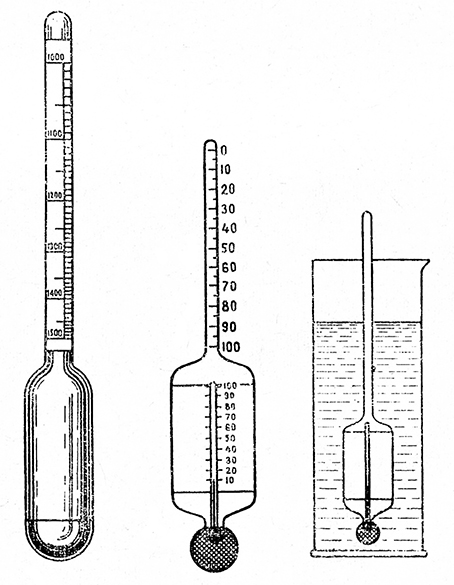 Рис. 11. Ареометр сахариметрРастворимость сахара в воде зависит от ее температуры. В 1 л холодной воды можно растворить не более 2 кг сахара, а в 1 л кипятка - до 5 кг. Но если необходимо приготовить сироп с концентрацией сахара 85-90%, то сахар предварительно растворяют в большом количестве воды и выпаривают до нужной концентрации.Если на 1 л воды взять 1 кг сахара, то температура кипения раствора повысится до 101,9°. Следовательно, чем больше содержится сахара в воде, тем температура кипения раствора выше. Этими показателями пользуются при определении плотности сахарного сиропа.Температуру сахарного раствора измеряют во время его кипения термометром, имеющим деления до 200°. Плотность раствора или количество находящегося в нем сахара можно определить при помощи ареометра, градуированного по удельному весу, или сахариметра-ареометра, градуированного по процентам сахара (рис. 11).Таблица 6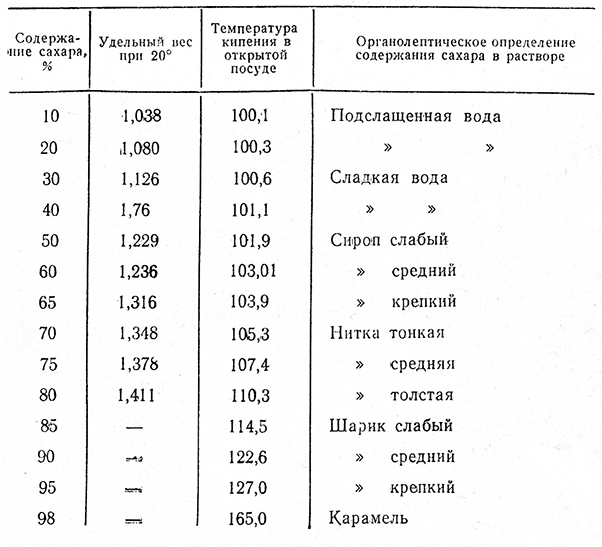 Сахарный сироп, охлажденный до 20°, наливают в стеклянный цилиндр и опускают ареометр.Чем меньше в растворе сахара, тем глубже погрузится ареометр, и наоборот.Сахариметром можно определить плотность сиропа при любой температуре. При отсутствии измерительных приборов плотность сахарного раствора определяют органолептически (по вкусу, внешнему виду и клейкости).Определение сахарного сиропа приведено выше (табл. 6).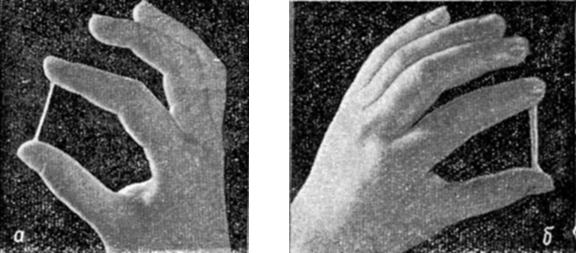 Рис. 12. Определение плотности сиропа:
а - тонкая нитка, б - толстая ниткаЕсли концентрация сахара в растворе составляет 70-80%, то кашля охлажденного сиропа, сжатая между пальцами, при последующем их разъединении растягивается, образуя нить (рис. 12). В процессе дальнейшей варки раствора пробу берут следующим образом: чайную ложку сиропа опускают в холодную воду; взятая проба должна превратиться в мягкий комочек - шарик. При последующей варке раствора проба будет представлять собой твердый, ломкий шарик, не прилипающий к зубам, а затем превратится в жженый сахар; этот процесс сопровождается выделением едкого дыма; температура кипения раствора повышается до 200°.Можно определить плотность сиропа, опустив в него скрученную в кольцо проволоку и продувая сироп: при содержании сахара до 95% образующиеся пузыри быстро оседают, при содержании сахара свыше 95% пузыри долго сохраняют свою форму (рис. 13).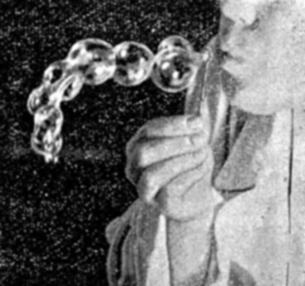 Рис. 13. Определение плотности сиропа
продуванием через скрученную проволокуСИРОП ДЛЯ ПРОПИТЫВАНИЯ ИЗДЕЛИЙСахар 533, эссенция ромовая 2, коньяк или вино 50, вода 550.
Выход 1000 г.Сахар разводят в воде и доводят до кипения, в начале закипания снимают пену. Кипятят сироп 1-2 мин., после чего определяют его плотность, охлаждают до 40° и перемешивают с ароматическими веществами. Не рекомендуется добавлять ароматические вещества в горячий сироп, так как эфирные масла улетучиваются.Для ароматизации сиропа используют свежие и консервированные фруктовые соки, коньяки, ликеры, водочные настойки, виноградные вина, фруктовые сиропы, эссенции и др. При добавлении соков необходимо следить, чтобы не очень разжижить сахарный сироп.В сироп, предназначенный для пропитывания некоторых изделий из бисквитного и дрожжевого теста, добавляют ваниль, коньяк, белое десертное вино, кофе.Для бисквитных изделий с фруктовыми начинками используют сахарный сироп с фруктовыми ароматическими веществами и, если нужно, его немного подкисляют пищевыми кислотами.Промочку для светлых изделий ароматизируют светлыми соками и винами, так как темный сироп придает изделиям непривлекательный вид.Требования к качеству: сироп должен быть вязким, прозрачным, с запахом эссенций и вина; влажность 50%.СИРОП ДЛЯ ГЛАЗИРОВКИ (тиражный сахар) Сахар 801, вода 300.
Выход 1000 г.Сахар с водой нагревают до тех пор, пока температура сиропа не достигнет 110-111°, снимают пену, охлаждают до 80° и добавляет ароматизирующие вещества.Сироп используют для глазировки пряников и некоторых дрожжевых изделий.Требования к качеству: см. «Сироп для пропитывания изделий»; влажность 25%.СИРОП ИНВЕРТНЫЙСахар 698, вода 400, кислота молочная 7.
Выход 1000 г.Инверсия - разложение свекловичного сахара на глюкозу и фруктозу. Это происходит в нагретом сахарном сиропе в присутствии кислоты.Сахар с водой нагревают до кипения, снимают пену, охлаждают до 90°, добавляют 10%-ный раствор молочной кислоты и, помешивая прогревают 20-30 мин. (за это время происходит инверсия), затем его охлаждают.Если инвертируют сироп при температуре выше 90°, то образуются продукты разложения фруктозы, которые способствуют сильному потемнению инвертного сиропа. То же происходит, если сироп хранят при высокой температуре.Вместо молочной кислоты можно использовать виннокаменную (0,2% от веса сaxарa) или уксусную (3%-ную кислоту).Инверсию нельзя производить в железной нелуженой посуде, так как цвет сиропа делается темным.Инвертный сироп на 10% слаще обыкновенного сахарного сиропа и очень гигроскопичен. Добавление его к печенью, пряникам и другим мучным изделиям предохраняет их от черствения.Инвертный сироп, введенный в сахарные растворы и в карамели, препятствует образованию в них кристаллов сахара (засахаривание), а в тесте, приготовленном на соде, усиливает разрыхление.Требования к качеству: сироп должен быть прозрачным, желтого или светло-коричневого цвета; влажность 25%.ЖЖЕНКА Сахар 781, вода 250.На сковороду кладут сахар, добавляют немного воды (на пять частей сахара одну часть воды) и нагревают смесь, помешивая веселкой, до тех пор, пока она не приобретет темно-коричневый цвет. Во избежание ожогов перемешивать жженку нужно длинной веселкой, предварительно обернув руку полотенцем или надев длинную рукавицу. Для того чтобы избежать сильного вспенивания сиропа, можно добавить 0,8-1,0% жира к весу сахара. В подготовленный жженый сахар понемногу добавляют горячую воду (на пять частей сахара две части воды) и, после того как сахар растворится, процеживают через частое сито или марлю, сложенную в 2-3 раза.Процесс приготовления жженки требует определенного внимания. Если сахар недостаточно прожжен, цвет жженки будет малоинтенсивен, если же сахар пережжен, то вследствие его обугливания краски получается значительно меньше. При изготовлении жженки образуется много едкого дыма, поэтому желательно готовить ее в отдельном, хорошо вентилируемом помещении.Требования к качеству: жженка представляет собой темный густой сироп с горьким вкусом; влажность 23- 25%. 19. ПОМАДАПОМАДА ОСНОВНАЯСахар 828, патока 83, эссенция 2, вода 300.
Выход 1000 г.В кипящую воду всыпают сахар, размешивают деревянной веселкой и нагревают сироп на сильном огне. При закипании сахарного раствора на поверхности его образуется пена. Котел отодвигают на борт плиты с таким расчетом, чтобы сироп кипел только с одного края котла. В этом случае пена собирается на другом краю котла, где ее легко снять шумовкой. Если пену не снять, то при остывании вокруг нее начнет кристаллизоваться сахар и помада получится грубой и серой.После снятия пены нужно увеличить нагрев, так как при слабом нагреве помада становится темного цвета.Во время кипения брызги сиропа попадают на стенки котла, превращается в кристаллы сахара, которые попадая обратно в котел, вызывают кристаллизацию сиропа. Чтобы избежать этого, необходимо во время варки смывать брызги мокрой кисточкой или марлей, намотанной на палочку.Можно варить сироп при закрытой крышке котла, так как конденсат воды смывает со стенок кристаллы образовавшегося caхapa.Карамельную патоку нагревают до 50-60°, процеживают и добавляют в сахарный сироп, когда температура его достигнет 108°, размешивают и продолжают варку. Патока предохраняем сироп от преждевременного засахаривания и способствует при взбивании помады образованию более мелких кристаллов, так как увеличиваем вязкость сиропа.Если в сироп добавляют небольшое количество патоки, то помада получается грубая, с крупными кристаллами, при большем количестве патоки помада получается нежной, с мелкими кристаллами, но плохо взбивается и долго не кристаллизуется. Для глазировки мучных кондитерских изделий лучше всего брать 10% патоки от веса сахара.При варке помады патоку можно заменить инвертным сиропом (10-15% к весу сахара) или пищевыми кислотами (на 100 кг помады 100 г уксусной эссенции 80%-ной). Пищевые кислоты добавляют в сироп в конце его варки, так как продолжительный нагрев сахара с кислотой вызывает более Глубокое разложение сахара, в результате чего получается темноокрашенный сироп. Кислоты добавляют немного, чтобы это не отразилось на вкусе помады.Можно помаду сварить бей патоки, инверта или пищевых кислот. В этом случае для варки сиропа берут вместо 250 г воды 350-400 г и варят его дольше. При длительной варке сахарного сиропа в нем образуется ипвертный сахар и без добавления кислот (происходит частичный распад сахара на глюкозу и фруктозу).Помада, сваренная без патоки или пищевых кислот, имеет бурый оттенок.В зависимости от назначения помаду уваривают до различной температуры. Так, например, помаду, предназначенную для глазирования ромовой бабы, уваривают до 114-115°, а для глазирования тортов и пирожных - до 116-117°. Если в помаду добавляют фруктовые соки или вина, ее уваривают до 117-120°. Более густые растворы варить не следует, так как затрудняется взбивание помады, и она быстрее засахаривается.Практически окончание варки помады определяется пробой «на шарик». Небольшое количество помады быстро охлаждается на льду или в холодной воде, и если удается из нее скатать мягкий шарик, то варку заканчивают - помада готова.Сваренный помадный сироп необходимо быстро охладить. Для этого посуду с сиропом опускают в льдо-соляную смесь либо в проточную холодную воду. Лучше всего вылить сироп на стол с мраморной крышкой, по краям которой укреплена деревянная или металлическая рама, а между рамой и столом проложена полоска мокрой бумаги. Чтобы поверхность сиропа не закристаллизовалась, сироп сбрызгивают водой или кладут на поверхность кусочки пищевого льда.Лучше всего охлаждать и сбивать помаду, пропуская ее через шнек, который хорошо охлаждается противотоком холодной воды (рис. 14).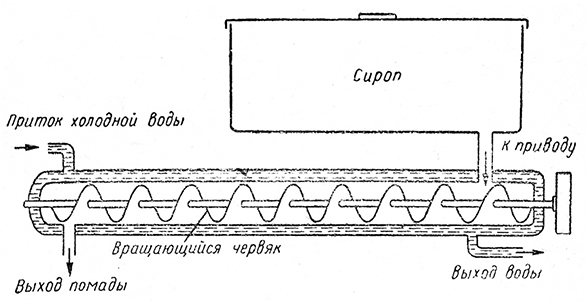 Рис. 14. Механический способ взбивания и охлаждения помадыПомадный сироп, охлажденный до 30-40°, взбивают. Чем ниже температура сиропа, тем труднее взбивать помаду, так как в густом сиропе замедляется кристаллизация сахара. Однако помада получается высокого качества - нежная, тягучая.При более высокой температуре сироп взбивается быстрее, так как вязкость его меньше, но образуются более крупные кристаллы, и качество помады улучшается.Взбивают помаду на машине, входящей в комплект универсального привода 724. Горячий сироп (по 5 кг) наливают в воронку, из которой сироп проникает во взбивальное приспособление, где его одновременно со взбиванием охлаждают водой (через водяную рубашку). Взбивают помаду 10-12 мин.Можно охлажденный сироп взбивать небольшими порциями во взбивалках с крючкообразным взбивателем, а также в котле, в котором oн варился, или при помощи металлических лопат на столь с мраморной крышкой, на котором охлаждается сироп.В процессе взбивания сироп сначала делается мутным, но по мере насыщения его воздухом и кристаллизации сахара он приобретает белый цвет. Консистенция его из жидкой становится густой, сахар кристаллизуется, и образуется твердый комок помады. Ускорить образование помады можно, добавив сахарной пудры тонкого помола или некоторое количество помады либо подогрев сироп. Однако от этого качество помады ухудшается, так как образуются более крупные кристаллы сахара.Чем энергичнее взбивание, тем мельче получаются кристаллы помады, тем они нежнее.После взбивания комки помады разминают, массу плотно укладывают в посуду и оставляют для созревания на 12-24 часа. Чтобы не образовалось корочки, помаду сбрызгивают водой и накрывают влажной салфеткой. После созревания помада получается более пластичной.Перед глазировкой изделий помаду разогревают небольшими порциями до консистенции сметаны, помешивая на огне или на мармите при 60°. При этом надо следить за тем, чтобы помада не расплавилась полностью, так как в этом случае блеск ее ухудшается.Существует другой способ подогрева: помаду за 2 часа до глазировки изделий ставят в теплое место (45°) и накрывают мокрой салфеткой для предохранения от подсыхания. Если согретая помада будет слишком густой ее разводят сахарным сиропом до необходимой консистенции. Наоборот, в очень жидкую согретую помаду добавляют кусок свежей помады или просеянную сахарную пудру тонкого помола.Для усиления блеска изделия перед глазировкой их подогревают до 35° или смазывают тонким слоем фруктовой начинки или заварным кремом.В помаду можно добавить 2% раствора агара (концентрация раствора 2%) или 0,2-0,5% раствора желатина (концентрация 4%) или яичный белок. Это придает ей особый блеск.Ароматизируют помаду фруктовыми соками, ликерами, винами, фруктовыми эссенциями или подкисляют пищевыми кислотами; окрашивают помаду в различные цвета.Чтобы при работе помаду часто не подогревать, ее хранят на паровой ванне (мармите).По окончании работы стенки посуды очищают от помады и накрывают посуду салфеткой, смоченной в воде.Требования к качеству: однородная плотная пластичная масса матово-белого цвета; при застывании помада становится хрупкой; влажность 12%.Для изготовления шоколадной помады добавляют к помаде 50 г просеянного какао-порошка, 2-3 г ванильной пудры и немного жженки.ПОМАДА МОЛОЧНАЯСахар 638, патока 199, молоко 797, ванильная пудра 4.
Выход 1000. г.Сахар с молоком, помешивая, уваривают до 110°, добавляют патоку и, продолжая помешивать, уваривают до 118°. После охлаждения добавляют к помаде ванильную пудру и взбивают так же, как обычно (см. выше).Требования к качеству: помада должна быть густой, темно-кремового, цвета; влажность 13%.20. ЖЕЛЕЖЕЛЕ ИЗ АГАРАСахар 413, агар 10, патока 103, кислота лимонная 2, эссенция 2, краска амарант 0,2,
коньяк или крепкое десертное вино 33, вода 500.Выход 1000 г.Агар (промывают в холодной воде, кладут в воду и оставляют на 2-3 часа для набухания. Затем вместе с водой нагревают до тех пока агар не растворится, кладут сахар, патоку, доводят до кипения, снимают пену и процеживают через сито с ячейками 0,5 мм. Охлаждают смесь до 55-60°, добавляют в нее растворенные кислоту и эссенцию и окрашивают, после чего глазируют ею изделия.Температура застывания желе колеблется в пределах 30-50° в зависимости от качества агара. Большое количество кислоты ухудшает качество желе. Нагревать желе вместе с кислотой при температуре выше 60° нельзя, так как желе становится мутным и разжижается.Воду при изготовлении желе рекомендуется заменять сиропом от компотов и варенья. При этом необходимо учитывать содержание в них сахара.Желе из агара применяется для глазировки изделий с фруктами. Их заливают, когда охлаждаемое желе сделается немного тягучем.Требования к качеству: однородная прозрачная студнеобразная упругая масса; при надавливании легко делится на части; влажность 50%.ЖЕЛЕ ИЗ ЖЕЛАТИНАСахар 413, желатин 25-35, патока 103, кислота лимонная 2, эссенция 2,
краска красная 0,2, коньяк или крепкое десертное вино 33, вода 500.Выход 1000 г.Промытый желатин замачивают в холодной кипяченой воде и оставляют на 1-2 часа, затем с желатина сливают воду, добавляют в него сахар, кипятят, снимают пену и охлаждают до 60°. В сироп, слегка помешивая, кладут размоченный желатин и помешивают до тех пор, пока он не растворится, после чего вливают фруктовую эссенцию, коньяк или вино. Подкрашивают желе пищевыми красками, в которые добавляют лимонную кислоту. Когда желе остынет и сделается слегка тягучим, им глазируют изделия.Глазировать изделия нужно в прохладном помещении (ниже 20°), чтобы желе скорее застывало.Желе без патоки долго не сохраняет блеска. После введения желатина не следует нагревать желе выше 60°. При более высокой температуре желе приобретает неприятный вкус и запах.Желе, приготовленное на фруктовых или ягодных соках, может получиться мутным. Для осветления готовят оттяжку: на 1 л желе берут 1 белок и 30 г воды, которые сбивают в течение 1-2 мин. и вводят в желе при температуре 50-60°, перемешивают и медленно в течение 5-10 мин. нагревают до 85-90°. Свернувшиеся за это время белки снимают шумовкой, а желе процеживают через 2 слоя марли. Требования к качеству: см. «Желе из агара».21. КРЕМЫПищевая ценность кремов велика, в них много сахара, значительное количество жира, белковых веществ, содержатся ценные в пищевом отношении витамины и минеральные вещества.Кремы приготовляют без сливочного масла и со сливочным маслом. Без сливочного масла готовят крем взбивной заварной и сырой, а также крем Зефир.На сливочном масле приготовляют три вида крема: сливочно-масляный крем, сливочный крем Шарлот и сливочный крем Гляссе. Из этих основных кремов можно готовить много производных, например сливочно-фруктовый крем Шарлот, сливочно-шоколадный крем Шарлот и др.КРЕМ ВЗБИВНОЙ ЗАВАРНОЙСахар 670. яйца (белки) 335, ванильная пудра 25, вода 200.Выход 1000 г.Сахар с водой уваривают до 125-130°. Яичные белки и инвентарь для их взбивания охлаждают, после чего тщательно взбивают белки. Белки и сахарный сироп должны быть готовы одновременно.Горячий сироп вливают тонкой струей во взбитые белки, при этом взбивание не прекращают. Особенно интенсивно взбивают то место, куда попадает струя сиропа, иначе в креме образуются комки. То же происходит, если сахарный сироп переварен. Сироп вливают сначала небольшими дозами, но постепенно ихувеличивают.Перед окончанием взбивания массу смешивают с красящими и ароматическими веществами. Кроме того, для улучшения вкуса и придания крему устойчивой структуры в массу добавляют 4 г раствора лимонной кислоты.Готовый крем немедленно используют, так как структура его быстро меняется: крем неустойчив.Если крем взбивают в машине, то после соединения взбитых белков с сахарном сиропом, который вливают также тонкой струей, взбивание продолжают в течение 30-60 сек.Требования к качеству: однородная воздушная пузырчатая масса белого цвета, хорошо сохраняющая форму; влажность 30%.КРЕМ ВЗБИВНОЙ (безе)Сахарная пудра 699, яйца (белки) 350, ванильная пудра 26.Выход 1000 г.Яичные белки и инвентарь перед взбиванием охлаждают, по возможности взбивают белки в холодном помещении. Взбитые белки смешивают с ванильной и сахарной пудрой (50% ,по норме), сахарную пудру всыпают постепенно. Остальную пудру (вводят в конце взбивания и замешивают ложкой или лопаткой. При взбивании в машине сахарную пудру всыпают постепенно перед окончанием взбивания белков.Этот крем можно ароматизировать и подкрасить так же, как крем заварной (см. выше).В готовом креме быстро образуются крупные поры, и крем оседает, поэтому его нужно сразу использовать.Требования к качеству: см. «Крем взбивиой заварной»; влажность 27%.КРЕМ ЗЕФИРСахар 267, яйца (белки) 257, повидло 515, агар 3,9, вода 100, краска 1,3.Выход 1000 г.Агар подготавливают как описано выше. Повидло и сахар (50% по норме) уваривают до температуры 120-126°.Перед окончанием взбивания яичных белков в них добавляют оставшийся сахар и вливают (не прекращая взбивать) тонкой струей уваренную фруктовую массу, краску и растопленный агар. После соединения всех частей массу взбивают еще 30-40 сек. Весь же процесс взбивания крема длится 18-23 мин.Крем необходимо быстро использовать, так как при температуре 30° он приобретает студенистую структуру.Вместо фруктового повидла очень хорошо приготовить пюре из свежих антоновских яблок. Яблоки (600 г) припускают или пекут, протирают, уваривают с сахаром (400 г) до 120° и вливают тонкой струей во взбитые белки (170 г). Пектиновые вещества, содержащиеся в яблоках, способствуют тому, что «рем хорошо сохраняет форму, поэтому агар в него не добавляют.Можно заменить повидло фруктовой начинкой. Способ приготовления крема остается тот же, вместо агара добавляют желатин (9 г).Требования к качеству: однородная пузырчатая воздушно-белковая масса, хорошо сохраняющая форму.КРЕМ ИЗ СЛИВОКСливки 1000, сахарная пудра 75-100, ванильная пудра 2- 5 г.Этот крем можно приготовить только из сливок, содержащих не менее 28% жира. Чем больше в сливках жира, тем пышнее и устойчивее получается крем. Однако качество его зависит также от температуры сливок. Так, например, сливки, охлажденные до 3°, очень быстро взбиваются, приобретают большой объем и долго сохраняют пышность. При 10° сливки взбиваются значительно хуже, а при 13° они превращаются в масло! Сливки нужно взбивать при температуре не выше 7°, учитывая при этом температуру взбивалок, воздуха и нагревание от трения при взбивании.Свежие сливки взбиваются плохо и скоро закисают. Поэтому перед взбиванием их выдерживают при температуре 2-4° в течение 24-36 час. Из хорошо взбитых сливок жидкость не выделяется. Новейшие взбивалки снабжены компрессором, который снизу накачивает при взбивании воздух, при этом нужно только веселкой изредка помешивать массу. В такой взбивалке сливки взбиваются быстрее и получаются большего объема.Для стабилизации крема из сливок можно добавить в него желатин (до 2 г), который предварительно растворяют в сливках.Сливки взбивают в холодной аппаратуре и в холодном помещении. Вначале их взбивают медленно, но затем темп взбивания усиливают. Когда пена будет хорошо держаться на веничке, добавляют просеянную сахарную пудру и все слегка перемешивают веничком или лопаткой.Сливки, взбитые в пену, очень быстро закисают, поэтому все приготовленные со сливками изделия следует хранить при температуре не выше 4°.Требования к качеству: воздушная белая масса, хорошо сохраняющая форму.СЛИВОЧНО-МАСЛЯНЫЙ КРЕМСахарная пудра 283, молоко сгущенное 212, масло сливочное 530,
ванильная пудра 5,3 коньяк или крепкое десертное вино 1,8.Выход 1000 г.Сливочное масло зачищают, разрезают на куски (чем тверже масло, тем мельче должны быть куски), кладут их во взбивальную машину и включают ее на медленный ход. Спустя 5-7 мин., когда масло приобретет однородную пластичную консистенцию, машину переключают на более быстрый ход. После этого в масло добавляют просеянную сахарную пудру, ванильную пудру, коньяк или крепкое десертное вино, процеженное сгущенное молоко и продолжают взбивание 10-15 мин. Если сгущенное молоко засахарилось, его предварительно нагревают на мармите, процеживают и охлаждают до 18-20°.При взбивании крема вручную масло после зачистки предварительно разминают руками на чистом столе или в посуде, в которой будет взбиваться крем. Если масло очень твердое, то его нужно нарезать на плоские куски, положить их на противень и оставить на 1-2 часа при комнатной температуре. Допускается слегка подогреть масло, но так, чтобы оно не растопилось. Растопленное масло не пригодно для приготовления крема.Взбивают крем деревянной полированной веселкой. Последовательность закладки продуктов такая же, как и при изготовлении крема машинным способом.При несоблюдении норм закладки, например при излишке жидкости, крем теряет пластичность, делается рябым, жидкость отсекается от масла. В таких случаях крем немного подогревают и повторно взбивают веничком. Если это не помогает, добавляют размятое масло либо охлаждают крем, перемешивают его и откидывают на частое сито, чтобы стекла лишняя жидкость.Требования к качеству: однородная маслянистая масса желтовато-белого цвета, по консистенции напоминающая густую сметану; крем хорошо сохраняет форму; влажность 14%.Этот крем содержит мало влаги, поэтому из всех видов кремов он самый устойчивый. Изделия с этим кремом чаще других готовят летом.СЛИВОЧНО-ШОКОЛАДНЫЙ КРЕМСахарная пудра 269, масло сливочное 504, молоко сгущенное 201,
какао-порошок 49, ванильная пудра 2. Выход 1000 г.В сливочный крем в начале его взбивания добавляют какао-порошок.СЛИВОЧНЫЙ КРЕМ ГЛЯССЕСахар 401, масло сливочное 401, яйца 241, ванильная пудра 4,
коньяк или крепкое десертное вино 2.Выход 1000 г. Крем приготавляют как описано в предыдущей рецептуре, но вместо сахарной пудры и сгущенного молока добавляют яично-сахарную смесь. Готовят ее так: сахар смешивают с яйцами и, взбивая веничком, подогревают смесь на мармите при 50-60° до тех пор, пока сахар не растворится. Затем, взбивая смесь, охлаждают ее до 18-20° и постепенно добавляют в подготовленное масло.Крем тщательно взбивают. Для облегчения взбивания яичной массы можно половину сахара заменить сахарной пудрой, которая взбивается вместе с маслом.Требования к качеству: см «Сливочно-масляный крем», но цвет крема более желтый; влажность 22%.СЛИВОЧНЫЙ КРЕМ ШАРЛОТСахар 365, яйца 65, молоко 243, масло сливочное 4.18,
ванильная пудра 4, коньяк или крепкое десертное вино 1,6.Выход 1000 г.В отличие от сливочно-масляного крема в размягченное масло вместо сгущенного молока добавляют молочно-яичный льезон. Готовят его следующим образом. Сахар (50% нормы) и молоко, помешивая, нагревают до кипения. Оставшийся сахар и яйца растирают веничком в течение 1-2 мин. В эту смесь постепенно вливают тонкой струей подготовленное молоко. Льезон проваривают при температуре 80-90° на мармите до тех пор, пока он слеша загустеет, т.е. 5-10 мин. После этого его охлаждают до 18-20° и постепенно добавляют в подготовленное масло.Требования к качеству: см «Сливочно-масляный крем»; влажность 25%. Этот крем менее устойчив при хранении, изделия с этим кремом рекомендуется готовить зимой.СЛИВОЧНО-ОРЕХОВЫЙ КРЕМ ШАРЛОТСахар 341, яйца 61, молоко 227, масло сливочное 390, ванильная пудра 3,8,
коньяк или крепкое Десертное вино 1,5, орехи жареные 51.Выход 1000 г.В сливочный крем добавляют жареные, очищенные и мелко растертые орехи; орехи можно заменить миндалем, арахисом или абрикосовыми «косточками.СЛИВОЧНО-КОФЕЙНЫЙ КРЕМ ШАРЛОТСахар 387, яйца 44, молоко 166, масло сливочное 408,
ванильная пудра 4, кофе жареный 9, ©ода для заварки кофе 90.Выход 1000 г.В сливочный крем добавляют кофейный настой. Готовят его так: молотый кофе (100 г) всыпают в кипяток (300 г) и тщательно перемешивают. Через 5 мин. настой процеживают. К оставшейся гуще добавляют воду (300 г) и доводят до кипения. Через 5-6 мин. настой сливают, а к гуще вновь добавляют воду (300 г), кипятят 5-8 мин. и процеживают. Полученные таким образом настои соединяют, и по истечении 15 мин. осторожно сливают верхний прозрачный слой. Прозрачный настой используется для ароматизации изделий, имеющих светлую окраску, а мутный настой для ароматизации более темных изделий.СЛИВОЧНО-ФРУКТОВЫЙ КРЕМВ сливочный крем добавляют соки свежих или консервированных фруктов (50-100 г).
Можно добавлять в него пищевую кислоту и окрашивать крем пищевыми красками.СЛИВОЧНО-ВИННЫЙ КРЕМВ сливочный крем добавляют вино (50-100 г).СЛИВОЧНЫЙ КРЕМ ДЛЯ БУЛОЧКИ С КРЕМОМСахар 450, масло сливочное 450, вода 210.Выход 1000 г.Сахар с водой уваривают до 107° и охлаждают до 20°. Подготовленное масло взбивают и постепенно смешивают с сахарным сиропом.ЗАВАРНОЙ КРЕММука высшего сорта 9.1, сахар 386, яйца 150, молоко 743,
масло сливочное 25, ванильный сахар 0,3.Выход 1000 г.Заварной молочный крем относится к лучшим отделочным полуфабрикатам для пирожных и других мучных кондитерских изделий. Он отличается приятным молочным вкусом и ароматом, хорошо выраженной, но не чрезмерной сладостью, нежной и достаточно густой консистенцией. Однако заварной крем находит лишь весьма ограниченное применение. Многие предприятия, особенно летом, почти не выпускают мучных кондитерских изделий с этим кремом. Основной недостаток крема в том, что он имеет малую стойкость и подвержен микробиологической порче.При изготовлении заварного крема муку просеивают на кондитерский лист слоем 3-5 мм и, периодически помешивая, пассеруют в течение 50-60 мин. при 95- 100°. При этом мука стерилизуется, белки свертываются, исчезает сырой привкус муки, и она приобретает слегка золотистый оттенок. Пассерование можно производить в печах или пароварочных котлах. Затем муку просеивают еще раз через сито и смешивают веничком с яйцами в течение 20-30 сек.Яйца для крема используют диетические, и перед вскрытием их дезинфицируют в растворе поваренной соли или химикатами (меланж и другие яичные продукты не употребляются).Свежее молоко (или сгущенное с добавлением воды и уменьшенным соответственно количеством сахара) кипятят не менее 5 мин., добавляют сахар, опять доводят до кипения и тонкой струей вливают в яично-мучную массу, быстро перемешивая веничком, чтобы не образовались комки. Заваренный крем ставят на плиту и нагревают до загустения (так как крем легко пригорает, лучше нагревать его на водяной бане).К сваренному крему добавляют масло, ванильный сахар, немедленно охлаждают его ниже 10° в холодильнике, вылив крем на стерильный противень слоем около 5 см. Чтобы крем не покрылся пленкой, его помешивают или посыпают поверхность сахарным песком или пудрой.Крем готовят непосредственно перед использованием; изделия, которые наполняются кремом, также должны быть предварительно охлаждены. Хранят изделия с заварным кремом при наличии охлаждения не более 6 час., при отсутствии охлаждения эти изделия не должны поступать в продажу. Требования к качеству: однородная масса желтого цвета, без комков.22. ПОЛУФАБРИКАТЫ ИЗ ФРУКТОВ И ОРЕХОВНАТУРАЛЬНЫЕ ФРУКТОВЫЕ СОКИСпелые, но не перезревшие фрукты, без малейших признаков порчи моют, перебирают и удаляют косточки, семенные гнезда, плодоножки и плодоцвет (после отжимания сока из мезги можно приготовить джем или повидло). Выжимают сок на экстракторе 724-3, входящем в комплект универсального привода; можно применять и другое приспособление.Сок быстро прокисает, поэтому его нужно немедленно использовать. Хранят сок при температуре от 0 до 2°. Сок можно законсервировать, добавив на 1 кг сока 2 кг сахара и прогрев его при температуре 60-70° в течение 30 мин.ПОВИДЛОФрукты 1000, сахар 800-1500 г.Фрукты с мягкой мякотью после мойки и переборки протирают на машине через сито с отверстиями 1-1,5 мм, а фрукты с жесткой мякотью предварительно варят на пару либо запекают и также протирают. После этого массу варят без сахара, затем добавляют сахар и уваривают ее до 104-106°.Готовое повидло кладут в чистые ошпаренные и просушенные бочки емкостью не более 50 л, наполняя их в два приема. Закупоривают бочки, когда температура повидла понизится до 50°. Хранить повидло надо в сухом прохладном помещении при температуре не выше 8-10°. Можно повидло расфасовывать в деревянные ящики, стеклянные или металлические банки.ДЖЕМФрукты 1000, сахар 1000-1500 г.Густой студенистый джем получается при варке его из фруктов, богатых желирующими веществами, например яблок, айвы, сливы, алычи, крыжовника, клюквы, черной и красной смородины. Можно приготовить джем из фруктов, содержащих мало желирующих веществ, а именно: из малины, земляники, вишни, груш, абрикосов. Однако при их варке нужно добавлять сок фруктов, богатых желирующими веществами, или сами фрукты.Первый способ. Ягоды перебирают и промывают, крупные фрукты очищают, удаляют несъедобные части, затем шинкуют. Варят джем с сахаром, помешивая, 15-20 мин.Второй способ. После подготовки отбирают самые красивые ягоды одинаковой величины и зрелости, а мятые и деформированные ягоды растирают в пюре. К пюре добавляют сахар, помешивая, доводят до кипения и добавляют целые ягоды или фрукты, нарезанные ломтиками. Варят джем 15-20 мин. до 105°. Сохраняют джем так же, как повидло.МАРМЕЛАД ДЛЯ ГЛАЗИРОВКИФруктовое пюре 1000, сахар 1500 г.При изготовлении пюре для мармелада плоды протирают через протирочную машину с мелкой решеткой или через сито более частое, чем употребляют при изготовлении повидла; в мармеладе, предназначенном для глазировки, не должно быть заметно частиц фруктов. Варят мармелад только из плодов, содержащих много желирующих веществ, т.е. яблок (лучше всего антоновских), абрикосов, слив, смородины, крыжовника и др.Приготовленное пюре уваривают с сахаром до 107°, непрерывно помешивая деревянной лопаткой, или до тех пор, пока на вытянутой лопаточке не будет оставаться слой мармелада толщиной около 2 мм. В мармелад можно добавить пищевые кислоты, подкрасить его в любой цвет и ароматизировать.Глазируют изделия горячим мармеладом, так как при 60-70° он застывает. Изделия поливают мармеладом и разравнивают кисточкой или ложкой или обмакивают в мармелад.ВАРЕНЬЕФрукты 1000, сахар 1000-1600 г.Варенье представляет собой целые ягоды или фрукты, сваренные в густом сахарном сиропе. Для того чтобы фрукты в варенье были особенно красивыми, прозрачными, стекловидными, несморщившимися, стойкими при хранении, необходимо как можно больше насыщать их сахаром. Не все фрукты одинаково поглощают сахар, поэтому их до варки обрабатывают по-разному: накалывают деревянной палочкой или вилкой из нержавеющей стали или очищают кожицу, либо на несколько секунд кладут в кипящую воду, чтобы кожица треснула; иногда фрукты нагревают в течение нескольких минут в горячей воде (70-90°), чтобы размягчилась внутренняя структура плодов.Фрукты, не имеющие плотной оболочки и легкопоглощающие сахар, заливают более густым сахарным сиропом (70-75% -ной концентрации) и варят непродолжительное время в 2-3 приема; между варками варенью дают 2-3 часа настояться. Фрукты, которые плохо поглощают сахар, заливают жидким сиропом (25-40%-ной концентрации) и варят в 5-6 приемов с выстаиванием до 12-24 час. (табл. 7).Фрукты для варенья отбирают одинаковой величины, зрелости, окраски, без изъянов, пятен или повреждений.Варят варенье в широких тазах в большом количестве сиропа, так, чтобы фрукты свободно плавали и не мялись. Лучше всего варить варенье в тазах из латуни или нержавеющей стали; можно варить варенье в латунных, хорошо вычищенных тазах, но настаивать в них варенье нельзя.При изготовлении сиропа рекомендуется использовать воду, оставшуюся после ошпаривания фруктов. Чтобы сироп не засахарился, особенно при варке малокислых фруктов, нужно перед окончанием варки добавить около 10% патоки или 1% лимонной кислоты. К малоароматным фруктам (груши, яблоки, крыжовник) в сироп добавляют ванилин.Для каждого вида фруктов необходимо готовить сироп определенной консистенции, так как в более жидких сиропах фрукты могут лопнуть, а в более плотных - сморщиться.Во время настаивания фрукты должны быть полностью погружены в сироп, иначе на них могут образоваться пятна. При настаивании сахар проникает внутрь фруктов и вытесняет оттуда влагу, отчего сироп делается жидким. Но плотность сиропа нужно постепенно, перед каждой варкой, увеличивать, добавляя сахар. Лучше вместо сахара добавлять густой сироп или сливать с ягод сироп и из него выпаривать влагу. Варить фрукты продолжительное время вместе с сиропом не рекомендуется, так как они могут развариться.В готовом варенье фрукты стекловидные, не всплывают на поверхность, а равномерно распределяются по сиропу. Капля сиропа, сжатая между пальцами, вытягивается в тонкую нитку; капля сиропа на тарелке не должна расплываться.Готовые сваренные фрукты перекладывают ложкой в стерильные стеклянные или керамические банки и заливают горячим сиропом. Банки закрывают марлей, чтобы мог выходить пар. На следующий день банки плотно укупоривают (завязывают целлофаном, пергаментом или писчей бумагой). Требования к качеству: фрукты одинаковой формы равномерно распределены в прозрачном сахарном сиропе. Фрукты и ягоды мягкие, но непереваренные; сироп густой.Таблица 7Рецепты и режим варки варенья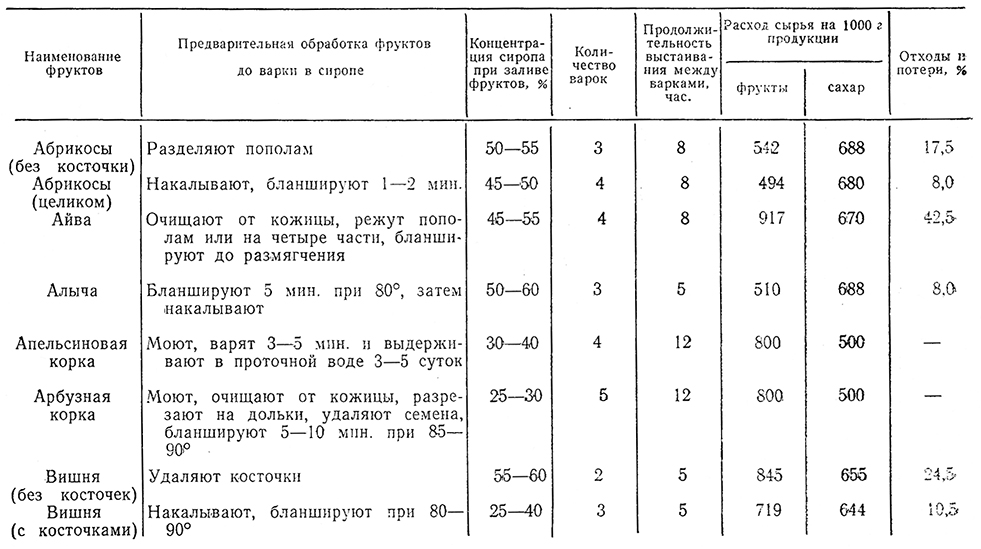 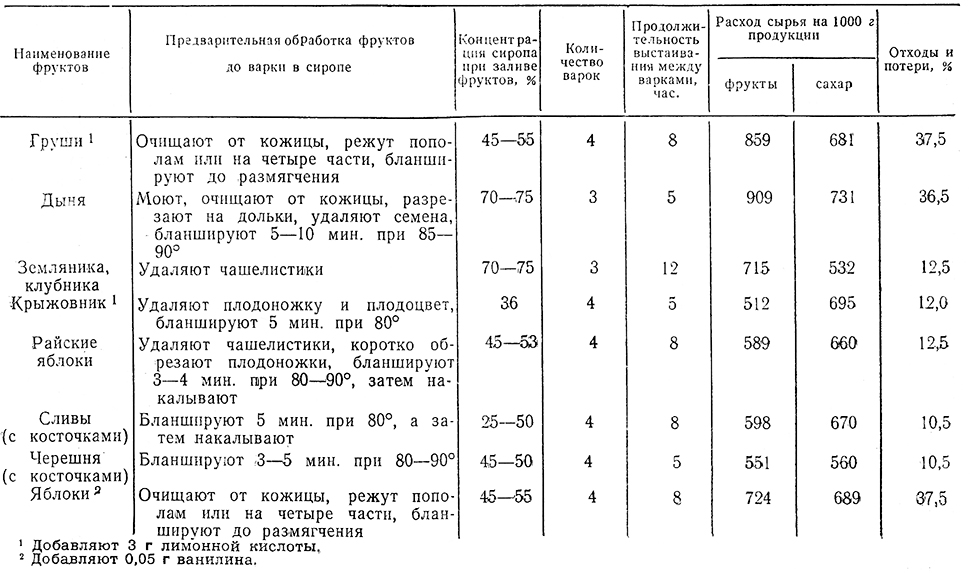 ЦУКАТЫЦукатами называются засахаренные фрукты. Их широко используют для украшения пирожных, тортов и для начинки кексов, баб и других изделий.Цукаты варят, как варенье из абрикосов, айвы, ананаса, груши, вишни, черешни, персиков, рябины и из апельсиновой, лимонной, арбузной и дынной корок, но вынимают из сиропа.При варке фруктов без патоки и в некислом сиропе извлеченные из сиропа фрукты кладут на дуршлаг для стекания лишнего сиропа, а затем раскладывают их на сетке в теплом сухом месте для окончательного подсыхания. Если фрукты варят с патокой или в кислом сиропе, то их вынимают из сиропа, промывают в теплой воде, подсушивают и обмакивают в сахарный тиражный сироп, который быстро подсыхает и образует блестящую сахарную корочку.Широко используются цукаты из корок цитрусовых плодов - апельсинов, мандаринов и лимонов. Эти цукаты очень хорошо добавлять в состав разного теста, а также использовать для украшения изделий. Цитрусовые корки кипятят в воде, затем вымачивают в холодном помещении 3-4 дня, меняя воду. Вымоченные корки заливают сиропом и варят, как описано выше.Можно готовить цукаты из арбузных корок, очищенных от верхней жесткой кожицы. В этом случае их не вымачивают, а кипятят в воде до тех пор, пока лучинка легко будет их прокалывать, затем заливают сиропом и варят, как варенье. Требования к качеству: фрукты сухие, обсыпанные сахарным песком, остальные требования к фруктам см. «Варенье».ЦЕДРАЦитрусовые плоды покрыты тонкой оболочкой с приятным ароматом, называемой цедрой. Цедру с апельсина или лимона снимают специальным приспособлением или пользуясь частой теркой, но можно снимать ее и ножом, не захватывая при этом белую горькую корочку.Можно натирать чистый сухой апельсин куском пиленого сахара, затем этот сахар растворить в воде или сохранять в плотно закрытых баночках. Цедру сохраняют также в сиропе или в смеси с сахарным песком или сахарной пудрой, смесь должна иметь густоту пасты. При использовании ее растворяют в теплой воде.Для ароматизации желе, кремов, сиропов, для изготовления промочки или помад из цедры выжимают через марлю сок. Выжимки используются для ароматизации теста и фруктовых начинок.ПРАЛИНЕМиндаль или орехи 500, сахар 600.
Выход 1000 г.Миндаль или орехи после очистки обжаривают при 130-135° до золотистого цвета, насыпают в котел, добавляют сахарный песок и, не снимая с огня, интенсивно помешивают деревянной лопаточкой до тех пор, пока сахар не растворится. Массу выливают на смазанную маслом мраморную крышку стола или противень и после охлаждения и затвердевания дробят в ступке или машине (меланжор), а затем растирают на вальцовке, пропускают через мясорубку или измельчают на другом растирочном приспособлении.Пралине также готовят из других маслосодержащих ядер: абрикосовой косточки, арахиса, семян подсолнечника и др. Требования к качеству: густая жирная масса темно- коричневого цвета.6 глава ПРИГОТОВЛЕНИЕ БЕЗДРОЖЖЕВОГО ТЕСТА И ИЗДЕЛИИ ИЗ НЕГО.  23. КЛАССИФИКАЦИЯ ТЕСТАРазличают четыре вида бездрожжевого теста:а)  неразрыхленное (тесто для блинчиков);б) приготовленное с химическими разрыхлителями (тесто для пирожков, некоторых видов печенья и др.);в)  приготовленное с применением механического разрыхлителя (бисквитное тесто);г)  приготовленное с использованием в качестве разрыхлителя масла (песочное и слоеное тесто).При изготовлении теста часто применяют одновременно два способа разрыхления, например при изготовлении песочного печенья с углекислым аммонием.По способу приготовления бездрожжевое тесто может быть заварным или незаварным. Заварным называют такое тесто, при изготовлении которого всю муку (тесто для пирожного Эклер) или часть ее (пряники заварные) заваривают горячей водой, сиропом и т. д.Конец формыВВЕДЕНИЕГлава первая.  ОРГАНИЗАЦИЯ РАБОТЫ КОНДИТЕРСКОГО ЦЕХА2. ХРАНЕНИЕ СЫРЬЯ3. ОРГАНИЗАЦИЯ РАБОЧИХ МЕСТ4. ИНВЕНТАРЬ ЦЕХА5. РЕЖИМ РАБОТЫ ЦЕХА И ЕГО ПРОИЗВОДСТВЕННАЯ ПРОГРАММАГлава вторая.  ХАРАКТЕРИСТИКА СЫРЬЯ И ПОДГОТОВКА ЕГО К ПРОИЗВОДСТВУ6. МУКА И КРАХМАЛ7. МОЛОКО И МОЛОЧНЫЕ ПРОДУКТЫ8. МАРГАРИН И ЖИРЫ ДЛЯ ФРИТЮРА9. ЯЙЦА И ЯИЧНЫЕ ПРОДУКТЫ10. САХАР, МЕД, ПАТОКА11. РАЗРЫХЛИТЕЛИ ТЕСТА12. ВКУСОВЫЕ И АРОМАТИЗИРУЮЩИЕ ПРОДУКТЫ. ЖЕЛИРУЮЩИЕ СРЕДСТВА13. ПИЩЕВЫЕ КРАСИТЕЛИ14. ОРЕХИ, МАК15. ФРУКТЫ, ЯГОДЫГлава третья. ТЕПЛОВАЯ ОБРАБОТКА ПРОДУКТОВГлава четвертая. ПРИГОТОВЛЕНИЕ ФАРШЕЙ (НАЧИНОК)16. СОУС ДЛЯ ФАРШЕЙ17. ФАРШИГлава пятая. ПРИГОТОВЛЕНИЕ ОТДЕЛОЧНЫХ ПОЛУФАБРИКАТОВ. 18. СИРОПЫ И ЖЖЕНКА19. ПОМАДА20. ЖЕЛЕ21. КРЕМЫ22. ПОЛУФАБРИКАТЫ ИЗ ФРУКТОВ И ОРЕХОВГлава шестая.  ПРИГОТОВЛЕНИЕ БЕЗДРОЖЖЕВОГО ТЕСТА И ИЗДЕЛИИ ИЗ НЕГО.  23. КЛАССИФИКАЦИЯ ТЕСТА24. ИЗДЕЛИЯ ИЗ ТЕСТА ДЛЯ БЛИНЧИКОВ25. ИЗДЕЛИЕ ИЗ ТЕСТА ДЛЯ ВАФЕЛЬ26. ИЗДЕЛИЯ ИЗ ПЕСОЧНОГО ТЕСТА27. ИЗДЕЛИЯ ИЗ ПРЯНИЧНОГО ТЕСТА28. ИЗДЕЛИЯ ИЗ СДОБНОГО ПРЕСНОГО ТЕСТА29. ИЗДЕЛИЯ ИЗ ВОЗДУШНОГО ТЕCТA30. ИЗДЕЛИЯ ИЗ МИНДАЛЬНОГО ТЕСТА31. ИЗДЕЛИЯ ИЗ БИСКВИТНОГО ТЕСТА32. ИЗДЕЛИЯ ИЗ МАСЛЯНОГО БИСКВИТА33. ИЗДЕЛИЯ ИЗ ЗАВАРНОГО ТЕСТА34. ИЗДЕЛИЯ ИЗ СЛОЕНОГО ПРЕСНОГО ТЕСТАГлава седьмая. ПРИГОТОВЛЕНИЕ ДРОЖЖЕВОГО ТЕСТА И ИЗДЕЛИЙ ИЗ НЕГО. 35. ПРОЦЕССЫ, ПРОИСХОДЯЩИЕ ПРИ ЗАМЕСЕ И ВЫПЕЧКЕ ТЕСТА36. ИЗДЕЛИЯ ИЗ ДРОЖЖЕВОГО ТЕСТА37. ИЗДЕЛИЯ ИЗ СЛОЕНОГО ДРОЖЖЕВОГО ТЕСТАГлава восьмая.  ВОСТОЧНЫЕ ИЗДЕЛИЯГлава девятая. ФИРМЕННЫЕ КОНДИТЕРСКИЕ ИЗДЕЛИЯГлава десятая.  ОФОРМЛЕНИЕ КОНДИТЕРСКИХ ИЗДЕЛИЙ.  38. ПРИНЦИПЫ ОФОРМЛЕНИЯ ИЗДЕЛИЙ39. ПРИГОТОВЛЕНИЕ УКРАШЕНИЙГлава одиннадцатая. ТЕХНОХИМИЧЕСКИЙ КОНТРОЛЬПриложение